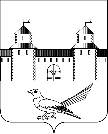               СОВЕТ ДЕПУТАТОВМУНИЦИПАЛЬНОГО ОБРАЗОВАНИЯ СОРОЧИНСКИЙ ГОРОДСКОЙ ОКРУГ       ОРЕНБУРГСКОЙ ОБЛАСТИ                                                             (XVI СЕССИЯ ШЕСТОГО СОЗЫВА)                                                                          РЕШЕНИЕ        от  27 июня 2022 года № 176  Об исполнении бюджета муниципального  образования Сорочинский городской округ   Оренбургской области за 2021 годВ соответствии со статьями 12, 132 Конституции Российской Федерации, статьей 9, 264.6 Бюджетного кодекса Российской Федерации, Федеральным законом от 06.10.2003 N 131-ФЗ «Об общих принципах организации местного самоуправления в Российской Федерации», на основании статьи 27 Устава муниципального образования Сорочинский городской округ Оренбургской области, Совет депутатов муниципального образования Сорочинский городской округ Оренбургской области РЕШИЛ:1. Утвердить отчет об исполнении бюджета муниципального образования Сорочинский городской округ Оренбургской области за 2021 год по доходам в сумме 1 145 827 012 рублей 72 копейки, по расходам - в сумме 1 104 205 428 рублей 25 копеек, с превышением доходов над расходами (профицит бюджета) в сумме 41 621 584 рубля 47 копеек со следующими показателями:1.1. По доходам бюджета муниципального образования Сорочинский городской округ Оренбургской области за 2021 год по кодам классификации доходов бюджетов согласно приложению № 1 к настоящему решению;1.2. По расходам бюджета муниципального образования Сорочинский городской округ Оренбургской области за 2021 год по разделам и подразделам классификации расходов бюджетов согласно приложению № 2 к настоящему решению;1.3. По расходам бюджета муниципального образования Сорочинский городской округ Оренбургской области за 2021 год по ведомственной структуре расходов бюджета муниципального образования Сорочинский городской округ Оренбургской области согласно приложению № 3 к настоящему решению;1.4. По источникам финансирования дефицита бюджета муниципального образования Сорочинский городской округ Оренбургской области за 2021 год по кодам классификации источников финансирования дефицитов бюджетов согласно приложению № 4 к настоящему решению. 2. Настоящее решение вступает в силу после его официального опубликования в Информационном бюллетене «Сорочинск официальный» и подлежит опубликованию в газете «Сорочинский вестник». 3. Контроль за исполнением настоящего Решения возложить на постоянную депутатскую комиссию по вопросам бюджета, муниципальной собственности и социально-экономическому развитию.ПредседательСовета депутатов муниципального образования                 	                      	Сорочинский городской округ Оренбургской области                                                С.В. ФильченкоГлава муниципального образованияСорочинский городской округ                                                                                        Т.П. Мелентьева Доходы бюджета муниципального образования Сорочинский городской округ Оренбургской области за 2021 год по кодам классификации доходов бюджетов                                                                                                                                                              (рублей)                                                                                                        Приложение N 2                                                                                                                         к решению Совета депутатов                                                                                                                                                                                                                                                                                                                                                                                    муниципального образования                                                                                                                          Сорочинский городской округ                                                                                                                          Оренбургской области                                                                                                                                                                                                           от 27 июня 2022 года № 176Расходы бюджета муниципального образования Сорочинский городской округ Оренбургской области за 2021 год по разделам и подразделам классификации расходов бюджетов                                                                                                                                            (рублей)Расходы бюджета муниципального образования Сорочинский городской округ Оренбургской области на 2021 год по ведомственной структуре расходов бюджета муниципального образования Сорочинский городской округ Оренбургской области	Источники финансирования дефицита бюджета муниципального образования Сорочинский городской округ Оренбургской области за 2021 год по кодам классификации источников финансирования дефицитов бюджетов	                                                                                                                                                                                                      (рублей)Приложение N 1 к решению Совета депутатов  муниципального образования   Сорочинский городской округ   Оренбургской области                                                                                                                                                                                                          от  27 июня 2022 года № 176Наименование показателяКод бюджетной классификацииКод бюджетной классификацииИсполненоНаименование показателяадминистра-тора поступлений доходов бюджетаПоступления по доходам - всего1 145 827 012,72в том числе:Федеральная служба по надзору в сфере природопользования0481 448 683,60Плата за выбросы загрязняющих веществ в атмосферный воздух стационарными объектами0481.12.01010.01.0000.120346 944,01Плата за сбросы загрязняющих веществ в водные объекты0481.12.01030.01.0000.12040 386,59Плата за размещение отходов производства 0481.12.01041.01.0000.12038 811,92Плата за выбросы загрязняющих веществ, образующихся при сжигании на факельных установках и (или) рассеивании попутного нефтяного газа0481.12.01070.01.0000.1201 022 541,08Федеральное казначейство 10020 644 266,48Доходы от уплаты акцизов на дизельное топливо, подлежащие распределению между бюджетами субъектов Российской Федерации и местными бюджетами с учетом установленных дифференцированных нормативов отчислений в местные бюджеты (по нормативам, установленным Федеральным законом о федеральном бюджете в целях формирования дорожных фондов субъектов Российской Федерации)1001.03.02231.01.0000.1109 530 623,56Доходы от уплаты акцизов на моторные масла для дизельных и (или) карбюраторных (инжекторных) двигателей, подлежащие распределению между бюджетами субъектов Российской Федерации и местными бюджетами с учетом установленных дифференцированных нормативов отчислений в местные бюджеты (по нормативам, установленным Федеральным законом о федеральном бюджете в целях формирования дорожных фондов субъектов Российской Федерации)1001.03.02241.01.0000.11067 026,35Доходы от уплаты акцизов на автомобильный бензин, подлежащие распределению между бюджетами субъектов Российской Федерации и местными бюджетами с учетом установленных дифференцированных нормативов отчислений в местные бюджеты (по нормативам, установленным Федеральным законом о федеральном бюджете в целях формирования дорожных фондов субъектов Российской Федерации)1001.03.02251.01.0000.11012 671 832,55Доходы от уплаты акцизов на прямогонный бензин, подлежащие распределению между бюджетами субъектов Российской Федерации и местными бюджетами с учетом установленных дифференцированных нормативов отчислений в местные бюджеты (по нормативам, установленным Федеральным законом о федеральном бюджете в целях формирования дорожных фондов субъектов Российской Федерации)1001.03.02261.01.0000.110-1 625 215,98Федеральная служба по надзору в сфере защиты прав потребителей и благополучия человека 1416 000,00Доходы от денежных взысканий (штрафов), поступающие в счет погашения задолженности, образовавшейся до 1 января 2020 года, подлежащие зачислению в бюджет муниципального образования по нормативам, действовавшим в 2019 году1411.16.10123.01.0000.1406 000,00Федеральная налоговая служба 182333 368 126,35Налог на доходы физических лиц с доходов, источником которых является налоговый агент, за исключением доходов, в отношении которых исчисление и уплата налога осуществляется в соответствии со ст.227, 227.1 и 228 Налогового кодекса Российской Федерации1821.01.02010.01.0000.110211 750 197,59Налог на доходы физических лиц с доходов, полученных от осуществления деятельности физическими лицами, зарегистрированными в качестве индивидуальных предпринимателей, нотариусов, занимающихся частной практикой, адвокатов, учредивших адвокатские кабинеты и других лиц, занимающихся частной практикой в соответствии со статьей 227 Налогового кодекса Российской Федерации1821.01.02020.01.0000.110491 649,96Налог на доходы физических лиц с доходов, полученных физическими лицами в соответствии со статьей 228 Налогового Кодекса Российской Федерации1821.01.02030.01.0000.1102 610 606,97Налог на доходы физических лиц в части суммы налога, превышающей 650 000 рублей, относящейся к части налоговой базы, превышающей 5 000 000 рублей (за исключением налога на доходы физических лиц с сумм прибыли контролируемой иностранной компании, в том числе фиксированной прибыли контролируемой иностранной компании)1821.01.02080.01.0000.110109 177,12Налог, взимаемый с налогоплательщиков, выбравших в качестве объекта налогообложения доходы 1821.05.01011.01.0000.11045 495 477,01Налог, взимаемый с налогоплательщиков, выбравших в качестве объекта налогообложения доходы, уменьшенные на величину расходов (в том числе минимальный налог, зачисляемый в бюджеты субъектов Российской Федерации)1821.05.01021.01.0000.11018 887 847,72Минимальный налог, зачисляемый в бюджеты субъектов Российской Федерации (за налоговые периоды, истекшие до 1 января 2016 года)1821.05.01050.01.0000.110-21 239,20Единый налог на вмененный доход для отдельных видов деятельности1821.05.02010.02.0000.1102 556 224,14Единый налог на вмененный доход для отдельных видов деятельности (за налоговые периоды, истекшие до 1 января 2011 года)1821.05.02020.02.0000.11033,64Единый сельскохозяйственный налог1821.05.03010.01.0000.1105 541 050,94Налог, взимаемый в связи с применением патентной системы налогообложения, зачисляемый в бюджеты городских округов1821.05.04010.02.0000.1105 117 778,73Налог на имущество физических лиц, взимаемый по ставкам, применяемым к объектам налогообложения, расположенным в границах городских округов1821.06.01020.04.0000.1104 147 642,76Земельный налог с организаций, обладающих земельным участком, расположенным в границах городских округов1821.06.06032.04.0000.11019 594 025,29Земельный налог с физических лиц, обладающих земельным участком, расположенным в границах городских округов1821.06.06042.04.0000.11011 685 543,75Сбор за пользование объектами водных биологических ресурсов (по внутренним водным объектам)1821.07.04030.01.0000.1103 446,64Государственная пошлина по делам, рассматриваемым в судах общей юрисдикции, мировыми судьями (за исключением Верховного Суда Российской Федерации)1821.08.03010.01.0000.1105 335 214,94Земельный налог (по обязательствам, возникшим до 1 января 2006 года), мобилизуемый на территориях городских округов1821.09.04052.04.0000.110-15 068,70Доходы от денежных взысканий (штрафов), поступающие в счет погашения задолженности, образовавшейся до 1 января 2020 года, подлежащие зачислению в бюджет муниципального образования по нормативам, действовавшим в 2019 году1821.16.10123.01.0000.14032 533,83Доходы от денежных взысканий (штрафов), поступающие в счет погашения задолженности, образовавшейся до 1 января 2020 года, подлежащие зачислению в федеральный бюджет и бюджет муниципального образования по нормативам, действовавшим в 2019 году1821.16.10129.01.0000.14045 983,22Министерство внутренних дел Российской Федерации188537 097,96Доходы от денежных взысканий (штрафов), поступающие в счет погашения задолженности, образовавшейся до 1 января 2020 года, подлежащие зачислению в бюджет муниципального образования по нормативам, действовавшим в 2019 году1881.16.10123.01.0000.140537 097,96Федеральная служба регистрации кадастра и картографии32120 000,00 Доходы от денежных взысканий (штрафов), поступающие в счет погашения задолженности, образовавшейся до 1 января 2020 года, подлежащие зачислению в бюджет муниципального образования по нормативам, действовавшим в 2019 году3211.16.10123.01.0000.14020 000,00Администрация Сорочинского городского округа Оренбургской области71114 034 999,26Доходы от сдачи в аренду имущества, находящегося в оперативном управлении органов управления городских округов и созданных ими учреждений (за исключением имущества муниципальных бюджетных и автономных учреждений)7111.11.05034.04.0000.120449 302,50Плата, поступившая в рамках договора за предоставление права на размещение и эксплуатацию нестационарного торгового объекта, установку и эксплуатацию рекламных конструкций на землях или земельных участках, находящихся в собственности городских округов, и на землях или земельных участках, государственная собственность на которые не разграничена7111.11.09080.04.0000.1201 169 435,21Доходы, поступающие в порядке возмещения расходов, понесенных в связи с эксплуатацией имущества городских округов7111.13.02064.04.0000.13057 475,44Прочие доходы от компенсации затрат бюджетов городских округов7111.13.02994.04.0000.13036 287,42Штрафы, неустойки, пени, уплаченные в случае просрочки исполнения поставщиком (подрядчиком, исполнителем) обязательств, предусмотренных муниципальным контрактом, заключенным муниципальным органом, казенным учреждением городского округа7111.16.07010.04.0000.140795,95Иные штрафы, неустойки, пени, уплаченные в соответствии с законом или договором в случае неисполнения или ненадлежащего исполнения обязательств перед муниципальным органом, (муниципальным казенным учреждением) городского округа7111.16.07090.04.0000.1408 380,00Прочее возмещение ущерба, причиненного муниципальному имуществу городского округа (за исключением имущества, закрепленного за муниципальными бюджетными (автономными) учреждениями, унитарными предприятиями)7111.16.10032.04.0000.1405 000,00Доходы от денежных взысканий (штрафов), поступающие в счет погашения задолженности, образовавшейся до 1 января 2020 года, подлежащие зачислению в бюджет муниципального образования по нормативам, действовавшим в 2019 году7111.16.10123.01.0000.14043 051,88Субсидии бюджетам городских округов на реализацию мероприятий по обеспечению жильем молодых семей7112.02.25497.04.0000.1504 305 700,00Прочие субсидии бюджетам городских округов7112.02.29999.04.0000.1503 240 300,00Субвенции бюджетам городских округов на выполнение передаваемых полномочий субъектов Российской Федерации7112.02.30024.04.0000.15019 400,00Субвенции бюджетам городских округов на проведение Всероссийской переписи населения 2020 года7112.02.35469.04.0000.150321 951,60Субвенции бюджетам городских округов на государственную регистрацию актов гражданского состояния7112.02.35930.04.0000.1501 804 300,00Прочие межбюджетные трансферты, передаваемые бюджетам городских округов7112 02.49999.04.0000.1501 600 000,00Прочие безвозмездные поступления от негосударственных организаций в бюджеты городских округов7112.04.04099.04.0000.1501 000 000,00Возврат прочих остатков субсидий, субвенций и иных межбюджетных трансфертов, имеющих целевое назначение, прошлых лет из бюджетов городских округов7112.19.60010.04.0000.150-26 380,74Управление финансов администрации Сорочинского городского округа Оренбургской области712248 354 914,22Дотации бюджетам городских округов на выравнивание бюджетной обеспеченности из бюджета субъекта Российской Федерации7122.02.15001.04.0000.150201 163 000,00Дотации бюджетам городских округов на поддержку мер по обеспечению сбалансированности бюджетов7122.02.15002.04.0000.15044 942 914,22Единая субвенция бюджетам городских округов7122.02.39998.04.0000.1502 249 000,00Отдел по культуре и искусству администрации Сорочинского городского округа Оренбургской области7143 408 490,78Инициативные платежи, зачисляемые в бюджеты городских округов7141.17.15020.04.0000.150600 000,00Субсидии бюджетам городских округов на поддержку отрасли культуры7142.02.25519.04.0000.150550 000,00Прочие субсидии бюджетам городских округов7142.02.29999.04.0000.1502 258 490,78Отдел по управлению имуществом и земельным отношениям администрации Сорочинского городского округа71554 433 864,06Доходы, получаемые в виде арендной платы за земельные участки, государственная собственность на которые не разграничена и которые расположены в границах городских округов, а также средства от продажи права на заключение договоров аренды указанных земельных участков7151.11.05012.04.0000.12029 927 485,64Доходы, получаемые в виде арендной платы, а также средства от продажи права на заключение договоров аренды за земли, находящиеся в собственности городских округов (за исключением земельных участков муниципальных бюджетных и автономных учреждений)7151.11.05024.04.0000.1202 261 881,21Прочие поступления от использования имущества, находящегося в собственности городских округов (за исключением имущества муниципальных бюджетных и автономных учреждений, а также имущества муниципальных унитарных предприятий, в том числе казенных)7151.11.09044.04.0000.120549 541,29Доходы от продажи земельных участков, государственная собственность на которые не разграничена и которые расположены в границах городских округов7151.14.06012.04.0000.4305 085 204,34Субвенции бюджетам городских округов на выполнение передаваемых полномочий субъектов Российской Федерации7152.02.30024.04.0000.15014 027 951,58Субвенции бюджетам городских округов на предоставление жилых помещений детям-сиротам и детям, оставшимся без попечения родителей, лицам из их числа по договорам найма специализированных жилых помещений7152.02.35082.04.0000.1502 581 800,00Управление архитектуры, градостроительства и капитального строительства администрации Сорочинского городского округа Оренбургской области7171 195 061,08Государственная пошлина за выдачу разрешения на установку рекламной конструкции7171.08.07150.01.0000.11030 000,00Плата по соглашениям об установлении сервитута, заключенным органами местного самоуправления городских округов, государственными или муниципальными предприятиями либо государственными или муниципальными учреждениями в отношении земельных участков, государственная собственность на которые не разграничена и которые расположены в границах городских округов7171.11.05312.04.0000.12092,75Плата, поступившая в рамках договора за предоставление права на размещение и эксплуатацию нестационарного торгового объекта, установку и эксплуатацию рекламных конструкций на землях или земельных участках, находящихся в собственности городских округов, и на землях или земельных участках, государственная собственность на которые не разграничена7171.11.09080.04.0000.120620 712,00Штрафы, неустойки, пени, уплаченные в случае просрочки исполнения поставщиком (подрядчиком, исполнителем) обязательств, предусмотренных муниципальным контрактом, заключенным муниципальным органом, казенным учреждением городского округа7171.16.07010.04.0000.140743,33Прочие субсидии бюджетам городских округов7172.02.29999.04.0000.150543 513,00Управление жилищно-коммунального хозяйства администрации Сорочинского городского округа Оренбургской области71865 064 952,02Государственная пошлина за выдачу органом местного самоуправления городского округа специального разрешения на движение по автомобильным дорогам транспортных средств, осуществляющих перевозки опасных, тяжеловесных и (или) крупногабаритных грузов, зачисляемая в бюджеты городских округов7181.08.07173.01.0000.110206 400,00Прочие поступления от использования имущества, находящегося в собственности городских округов (за исключением имущества муниципальных бюджетных и автономных учреждений, а также имущества муниципальных унитарных предприятий, в том числе казенных) 7181.11.09044.04.0000.120335 386,87Штрафы, неустойки, пени, уплаченные в случае просрочки исполнения поставщиком (подрядчиком, исполнителем) обязательств, предусмотренных муниципальным контрактом, заключенным муниципальным органом, казенным учреждением городского округа7181.16.07010.04.0000.14065 034,34Иные штрафы, неустойки, пени, уплаченные в соответствии с законом или договором в случае неисполнения или ненадлежащего исполнения обязательств перед муниципальным органом, (муниципальным казенным учреждением) городского округа7181.16.07090.04.0000.1401 814,35Прочее возмещение ущерба, причиненного муниципальному имуществу городского округа (за исключением имущества, закрепленного за муниципальными бюджетными (автономными) учреждениями, унитарными предприятиями)7181.16.10032.04.0000.1407 830,00Платежи, уплачиваемые в целях возмещения вреда, причиняемого автомобильным дорогам местного значения транспортными средствами, осуществляющими перевозки тяжеловесных и (или) крупногабаритных грузов7181.16.11064.01.0000.140238 097,73Инициативные платежи, зачисляемые в бюджеты городских округов7181.17.15020.04.0000.1501 031 250,00Субсидии бюджетам городских округов на софинансирование капитальных вложений в объекты муниципальной собственности7182.02.20077.04.0000.1501 970 163,00Субсидии бюджетам городских округов на осуществление дорожной деятельности в отношении автомобильных дорог общего пользования, а также капитального ремонта и ремонта дворовых территорий многоквартирных домов, проездов к дворовым территориям многоквартирных домов населенных пунктов7182.02.20216.04.0000.15013 833 828,00Субсидии бюджетам на закупку контейнеров для раздельного накопления твердых коммунальных отходов7182.02.25269.04.0000.1507 044 600,00Субсидии бюджетам городских округов на реализацию программ формирования современной городской среды7182.02.25555.04.0000.15013 137 525,74Прочие субсидии бюджетам городских округов7182.02.29999.04.0000.15026 255 403,79Субвенции бюджетам городских округов на выполнение передаваемых полномочий субъектов Российской Федерации7182.02.30024.04.0000.150737 618,20Прочие безвозмездные поступления от негосударственных организаций в бюджеты городских округов71802.04.04099.04.0000.150200 000,00Отдел по работе с сельскими территориями администрации Сорочинского городского округа Оренбургской области7194 328 167,11Штрафы, неустойки, пени, уплаченные в случае просрочки исполнения поставщиком (подрядчиком, исполнителем) обязательств, предусмотренных муниципальным контрактом, заключенным муниципальным органом, казенным учреждением городского округа7191.16.07010.04.0000.1408 831,91Инициативные платежи, зачисляемые в бюджеты городских округов7191.17.15020.04.0000.1501 100 901,81Субсидии бюджетам городских округов на обеспечение комплексного развития сельских территорий7192.02.25576.04.0000.1501 137 211,68Прочие субсидии бюджетам городских округов7192.02.29999.04.0000.1502 081 221,71Управление образования администрации Сорочинского городского округа Оренбургской области771390 157 913,03Субсидии бюджетам городских округов на создание в общеобразовательных организациях, расположенных в сельской местности и малых городах, условий для занятий физической культурой и спортом7712.02.25097.04.0000.150508 600,00Субсидии бюджетам городских округов на благоустройство зданий государственных и муниципальных общеобразовательных организаций в целях соблюдения требований к воздушно-тепловому режиму, водоснабжению и канализации7712.02.25255.04.0000.1503 737 610,87Субсидии бюджетам городских округов на организацию бесплатного горячего питания обучающихся, получающих начальное общее образование в государственных и муниципальных образовательных организациях7712.02.25304.04.0000.15020 011 103,24Прочие субсидии бюджетам городских округов7712.02.29999.04.0000.1504 414 267,45Субвенции бюджетам городских округов на выполнение передаваемых полномочий субъектов Российской Федерации7712.02.30024.04.0000.150329 385 383,36Субвенции бюджетам городских округов на компенсацию части платы, взимаемой с родителей (законных представителей) за присмотр и уход за детьми, посещающими образовательные организации, реализующие образовательные программы дошкольного образования7712.0230029.04.0000.1505 427 469,20Субвенции бюджетам городских округов на выплату единовременного пособия при всех формах устройства детей, лишенных родительского попечения, в семью7712.02.35260.04.0000.150786 995,96Межбюджетные трансферты, передаваемые бюджетам городских округов на ежемесячное денежное вознаграждение за классное руководство педагогическим работникам государственных и муниципальных общеобразовательных организаций7712.02.45303.04.0000.15025 879 505,00Доходы бюджетов городских округов от возврата бюджетными учреждениями остатков субсидий прошлых лет7712.18.04010.04.0000.15022 417,76Доходы бюджетов городских округов от возврата автономными учреждениями остатков субсидий прошлых лет7712.18.04020.04.0000.1501 820,55Возврат остатков субсидий на организацию бесплатного горячего питания обучающихся, получающих начальное общее образование в государственных и муниципальных образовательных организациях, из бюджетов городских округов7712.19.25304.04.0000.150-3 361,96Возврат остатков субсидий, субвенций и иных межбюджетных трансфертов, имеющих целевое назначение, прошлых лет из бюджетов городских округов7712.19.60010.04.0000.150-13 898,40Аппарат губернатора и правительства Оренбургской области811137 231,99Административные штрафы, установленные главой 5 Кодекса Российской Федерации об административных правонарушениях, за административные правонарушения, посягающие на права граждан, налагаемые мировыми судьями, комиссиями по делам несовершеннолетних и защите их прав8111.16.01053.01.0000.14017 220,38Административные штрафы, установленные главой 6 Кодекса Российской Федерации об административных правонарушениях, за административные правонарушения, посягающие на здоровье, санитарно-эпидемиологическое благополучие населения и общественную нравственность, налагаемые мировыми судьями, комиссиями по делам несовершеннолетних и защите их прав8111.16.01063.01.0000.14011 480,81Административные штрафы, установленные Главой 7 Кодекса Российской Федерации об административных правонарушениях, за административные правонарушения в области охраны собственности, налагаемые мировыми судьями, комиссиями по делам несовершеннолетних и защите их прав8111.16.01073.01.0000.140417,10Административные штрафы, установленные главой 20 Кодекса Российской Федерации об административных правонарушениях, за административные правонарушения, посягающие на общественный порядок и общественную безопасность, налагаемые мировыми судьями, комиссиями по делам несовершеннолетних и защите их прав8111.16.01203.01.0000.14015 272,70Административные штрафы, установленные законами субъектов Российской Федерации об административных правонарушениях, за нарушение законов и иных нормативных правовых актов субъектов Российской Федерации8111.16.02010.02.0000.14076 064,85Административные штрафы, установленные законами субъектов Российской Федерации об административных правонарушениях, за нарушение муниципальных правовых актов8111.16.02020.02.0000.14016 812,38Доходы от денежных взысканий (штрафов), поступающие в счет погашения задолженности, образовавшейся до 1 января 2020 года, подлежащие зачислению в бюджет муниципального образования по нормативам, действовавшим в 2019 году8111.16.10123.01.0000.140-36,23Министерство природных ресурсов, экологии и имущественных отношений Оренбургской области8177 615 566,94Доходы, получаемые в виде арендной платы за земельные участки, государственная собственность на которые не разграничена и которые расположены в границах городских округов, а также средства от продажи права на заключение договоров аренды указанных земельных участков8171.11.05012.04.0000.1207 531 167,24Доходы от продажи земельных участков, государственная собственность на которые не разграничена и которые расположены в границах городских округов8171.14.06012.04.0000.43011 563,18Иные штрафы, неустойки, пени, уплаченные в соответствии с законом или договором в случае неисполнения или ненадлежащего исполнения обязательств перед муниципальным органом, (муниципальным казенным учреждением) городского округа8171.16.07090.04.0000.1402 406,52Доходы от денежных взысканий (штрафов), поступающие в счет погашения задолженности, образовавшейся до 1 января 2020 года, подлежащие зачислению в бюджет муниципального образования по нормативам, действовавшим в 2019 году8171.16.10123.01.0000.14070 000,00Платежи по искам о возмещении вреда, причиненного окружающей среде, а также платежи, уплачиваемые при добровольном возмещении вреда, причиненного окружающей среде (за исключением вреда, причиненного окружающей среде на особо охраняемых природных территориях, а также вреда, причиненного водным объектам), подлежащие зачислению в бюджет муниципального образования8171.16.11050.01.0000.140430,00Комитет по обеспечению деятельности мировых судей Оренбургской области8201 071 677,84Административные штрафы, установленные главой 5 Кодекса Российской Федерации об административных правонарушениях, за административные правонарушения, посягающие на права граждан, налагаемые мировыми судьями, комиссиями по делам несовершеннолетних и защите их прав8201.16.01053.01.0000.14025 500,00Административные штрафы, установленные главой 6 Кодекса Российской Федерации об административных правонарушениях, за административные правонарушения, посягающие на здоровье, санитарно-эпидемиологическое благополучие населения и общественную нравственность, налагаемые мировыми судьями, комиссиями по делам несовершеннолетних и защите их прав8201.16.01063.01.0000.140163 860,18Административные штрафы, установленные главой 7 Кодекса Российской Федерации об административных правонарушениях, за административные правонарушения в области охраны собственности8201.16.01073.01.0000.14062 282,69Административные штрафы, установленные главой 8 Кодекса Российской Федерации об административных правонарушениях, за административные правонарушения в области охраны окружающей среды и природопользования, налагаемые мировыми судьями, комиссиями по делам несовершеннолетних и защите их прав8201.16.01083.01.0000.1402 500,00Административные штрафы, установленные главой 9 Кодекса Российской Федерации об административных правонарушениях, за административные правонарушения в промышленности, строительстве и энергетике, налагаемые мировыми судьями, комиссиями по делам несовершеннолетних и защите их прав8201.16.01093.01.0000.1405 000,00Административные штрафы, установленные главой 11 Кодекса Российской Федерации об административных правонарушениях, за административные правонарушения на транспорте, налагаемые мировыми судьями, комиссиями по делам несовершеннолетних и защите их прав (иные штрафы)8201.16.01113.01.0000.14015 000,00Административные штрафы, установленные главой 13 Кодекса Российской Федерации об административных правонарушениях, за административные правонарушения в области связи и информации, налагаемые мировыми судьями, комиссиями по делам несовершеннолетних и защите их прав8201.16.01133.01.0000.14010 000,00Административные штрафы, установленные главой 14 Кодекса Российской Федерации об административных правонарушениях, за административные правонарушения в области предпринимательской деятельности и деятельности саморегулируемых организаций, налагаемые мировыми судьями, комиссиями по делам несовершеннолетних и защите их прав8201.16.01143.01.0000.14040 500,00Административные штрафы, установленные главой 15 Кодекса Российской Федерации об административных правонарушениях, за административные правонарушения в области финансов, налогов и сборов, страхования, рынка ценных бумаг (за исключением штрафов, указанных в пункте 6 статьи 46 Бюджетного кодекса Российской Федерации), налагаемые мировыми судьями, комиссиями по делам несовершеннолетних и защите их прав8201.16.01153.01.0000.1408 159,82Административные штрафы, установленные главой 17 Кодекса Российской Федерации об административных правонарушениях, за административные правонарушения, посягающие на институты государственной власти, налагаемые мировыми судьями, комиссиями по делам несовершеннолетних и защите их прав8201.16.01173.01.0000.1408 536,97Административные штрафы, установленные главой 19 Кодекса Российской Федерации об административных правонарушениях, за административные правонарушения против порядка управления, налагаемые мировыми судьями, комиссиями по делам несовершеннолетних и защите их прав8201.16.01193.01.0000.140359 517,73Административные штрафы, установленные главой 20 Кодекса Российской Федерации об административных правонарушениях, за административные правонарушения, посягающие на общественный порядок и общественную безопасность, налагаемые мировыми судьями, комиссиями по делам несовершеннолетних и защите их прав8201.16.01203.01.0000.140348 320,45Административные штрафы, установленные Кодексом Российской Федерации об административных правонарушениях, за административные правонарушения в области производства и оборота этилового спирта, алкогольной и спиртосодержащей продукции, а также за административные правонарушения порядка ценообразования в части регулирования цен на этиловый спирт, алкогольную и спиртосодержащую продукцию, налагаемые мировыми судьями, комиссиями по делам несовершеннолетних и защите их прав8201.16.01333.01.0000.14022 500,00НаименованиеРЗПРУтвержденный бюджет с учетом внесенных измененийИсполненоОтклонение(+,-)Общегосударственные вопросы01115 344 617,27 109 205 900,88-6 138 716,39Функционирование высшего должностного лица субъекта Российской Федерации и муниципального образования01022 523 371,682 523 371,680,00Функционирование законодательных (представительных) органов государственной власти и представительных органов муниципальных образований0103814 607,17814 382,17-225,00Функционирование Правительства Российской Федерации, высших исполнительных органов государственной власти субъектов Российской Федерации, местных администраций010424 850 026,4324 809 946,41-40 080,02Судебная система010526 500,000,00-26 500,00Обеспечение деятельности финансовых, налоговых и таможенных органов и органов финансового (финансово-бюджетного) надзора010615 833 608,4915 827 402,78-6 205,71Обеспечение проведения выборов и референдумов010759 500,0059 500,000,00Резервные фонды0111326 504,800,00-326 504,80Другие общегосударственные вопросы011370 910 498,7065 171 297,84-5 739 200,86Национальная безопасность и правоохранительная деятельность035 578 683,625 543 369,62-35 314,00Органы юстиции03041 804 300,001 804 300,000,00Защита населения и территории от чрезвычайных ситуаций природного и техногенного характера, пожарная безопасность03103 662 783,623 640 404,62-22 379,00Другие вопросы в области национальной безопасности и правоохранительной деятельности0314111 600,0098 665,00-12 935,00Национальная экономика04119 268 684,56100 088 165,03-19 180 519,53Сельское хозяйство и рыболовство04054 164 497,804 157 816,00-6 681,80Транспорт0408427 500,00427 500,000,00Дорожное хозяйство (дорожные фонды)0409105 292 258,9486 152 326,13-19 139 932,81Другие вопросы в области национальной экономики04              129 384 427,829 350 522,90-33 904,92Жилищно-коммунальное хозяйство0575 613 887,3974 347 020,31-1 266 867,08Жилищное хозяйство05014 449 287,394 428 964,20-20 323,19Коммунальное хозяйство050235 038 698,7534 902 981,43-135 717,32Благоустройство050331 335 567,0730 244 826,55-1 090 740,52Другие вопросы в области жилищно-коммунального хозяйства05054 790 334,184 770 248,13-20 086,05Образование07680 473 024,65672 094 470,19-8 378 554,46Дошкольное образование0701149 419 018,00149 094 511,35-324 506,65Общее образование0702436 916 005,29429 136 594,48-7 779 410,81Дополнительное образование детей070356 122 591,1755 921 128,30-201 462,87Молодежная политика и оздоровление детей0707136 845,00128 625,67-8 219,33Другие вопросы в области образования070937 878 565,1937 813 610,39-64 954,80Культура, кинематография0888 949 172,2088 440 304,77-508 867,43Культура080168 212 626,1567 747 180,93-465 445,22Другие вопросы в области культуры, кинематографии080420 736 546,0520 693 123,84-43 422,21Социальная политика1047 063 265,8344 478 938,36-2 584 327,47Пенсионное обеспечение10013 740 665,833 740 665,830,00Социальное обеспечение населения100350 000,0050 000,000,00Охрана семьи и детства100443 214 464,0040 630 198,90-2 584 265,10Другие вопросы в области социальной политики100658 136,0058 073,63-62,37Физическая культура и спорт1110 018 770,269 999 293,06-19 477,20Массовый спорт11021 179 397,261 172 843,46-6 553,80Спорт высших достижений11038 839 373,008 826 449,60-12 923,40Обслуживание государственного и муниципального долга137 966,037 966,030,00Обслуживание государственного внутреннего и муниципального долга13	017 966,037 966,030,00Итого расходов1 142 318 071,811 104 205 428,25-38 112 643,56Приложение N 3к решению Совета депутатов  муниципального образования   Сорочинский городской округ   Оренбургской области                                                                                                                                                                                                          от  27 июня 2022 года № 176(рублей)Наименование показателяВЕДРЗПРЦСРВРУтвержденный бюджет с учетом внесенных измененийИсполненоОтклонение (+,-)1234567891. Представительный орган муниципального образования – Совет депутатов муниципального образования Сорочинский городской округ Оренбургской области702814 607,17814 382,17-225,00Общегосударственные вопросы70201814 607,17814 382,17-225,00Функционирование законодательных (представительных) органов государственной власти и представительных органов муниципальных образований7020103814 607,17814 382,17-225,00Муниципальная программа "Улучшение условий охраны труда в Сорочинском городском округе Оренбургской области"702010307 0 00 00003 000,002 775,00-225,00Основное мероприятие "Обеспечение мер по улучшению условий охраны труда"702010307 0 01 00003 000,002 775,00-225,00Проведение обязательных периодических медицинских осмотров702010307 0 01 700303 000,002 775,00-225,00Иные закупки товаров, работ и услуг для обеспечения государственных (муниципальных) нужд702010307 0 01 700302403 000,002 775,00-225,00Непрограммные мероприятия702010371 0 00 00000811 607,17811 607,17 0,00Центральный аппарат702010371 0 00 00020811 607,17811 607,17 0,00Расходы на выплаты персоналу государственных (муниципальных) органов702010371 0 00 00020120727 224,37727 224,370,00Иные закупки товаров, работ и услуг для обеспечения государственных (муниципальных) нужд702010371 0 00 0002024084 382,8084 382,800,002. Администрация Cорочинского городского округа Оренбургской области711116 237 375,52102 040 454,99-14 196 920,53Общегосударственные вопросы7110174 260 349,0172 890 144,97-1 370 204,04Функционирование высшего должностного лица субъекта Российской Федерации и муниципального образования71101022 523 371,682 523 371,680,00Непрограммные расходы711010271 0 00 000002 523 371,682 523 371,680,00Высшее должностное лицо муниципального образования711010271 0 00 000102 523 371,682 523 371,680,00Расходы на выплаты персоналу государственных (муниципальных) органов711010271 0 00 000101202 523 371,682 523 371,680,00Функционирование Правительства Российской Федерации, высших исполнительных органов государственной власти субъектов Российской Федерации, местных администраций711010424 850 026,4324 809 946,41-40 080,02Муниципальная программа "Улучшение условий охраны труда в Сорочинском городском округе Оренбургской области"711010407 0 00 0000098 582,0096 805,00-1 777,00Основное мероприятие "Обеспечение мер по улучшению условий охраны труда"711010407 0 01 000098 582,0096 805,00-1 777,00Проведение обязательных периодических медицинских осмотров711010407 0 01 7003098 582,0096 805,00-1 777,00Иные закупки товаров, работ и услуг для обеспечения государственных (муниципальных) нужд711010407 0 01 7003024098 582,0096 805,00-1 777,00Муниципальная программа "Управление муниципальными финансами и муниципальным долгом Сорочинского городского округа Оренбургской области"711010422 0 00 0000090 318,7090 318,700,00Подпрограмма "Повышение эффективности бюджетных расходов Сорочинского городского округа"711010422 3 00 0000090 318,7090 318,700,00Основное мероприятие "Повышение качества управления муниципальными финансами"711010422 3 01 0000090 318,7090 318,700,00Осуществление мероприятий по повышению эффективности бюджетных расходов711010422 3 01 7034090 318,7090 318,700,00Расходы на выплаты персоналу государственных (муниципальных) органов711010422 3 01 7034012090 318,7090 318,700,00Муниципальная программа "Эффективная власть Сорочинского городского округа Оренбургской области"7110104 31 0 00 0000024 661 125,7324 622 822,71-38 303,02Основное мероприятие "Обеспечение деятельности администрации Сорочинского городского округа в рамках муниципальной программы "Эффективная власть Сорочинского городского округа Оренбургской области"711010431 0 02 0000023 507 890,8323 487 470,71-20 420,12Центральный аппарат711010431 0 02 0002022 675 056,0622 654 635,94-20 420,12Расходы на выплаты персоналу государственных (муниципальных) органов711010431 0 02 0002012022 112 448,0622 112 448,060,00Иные закупки товаров, работ и услуг для обеспечения государственных (муниципальных) нужд7110104 31 0 02 00020240265 008,00244 700,88-20 307,12Исполнение судебных актов711010431 0 02 0002083020 000,0020 000,000,00Уплата налогов, сборов и иных платежей711010431 0 02 00020850277 600,00277 487,00-113,00Дотации (гранты) бюджетам субъектов Российской Федерации за достижение показателей деятельности органов исполнительной власти субъектов Российской Федерации711010431 0 02 55490832 834,77832 834,770,00Расходы на выплаты персоналу государственных (муниципальных) органов711010431 0 02 55490120832 834,77832 834,770,00Подпрограмма "Информационный город Сорочинского городского округа"711010431 5 00 000001 153 234,901 135 352,00-17 882,90Основное мероприятие "Обеспечение открытости информации о деятельности органов местного самоуправления"711010431 5 02 000001 153 234,901 135 352,00-17 882,90Обеспечение доступа населения к информации о деятельности органов местного самоуправления711010431 5 02 702501 153 234,901 135 352,00-17 882,90Иные закупки товаров, работ и услуг для обеспечения государственных (муниципальных) нужд711010431 5 02 702502401 153 234,901 135 352,00-17 882,90Судебная система711010526 500,000,00-26 500,00Непрограммные расходы за счет субвенций, поступивших из вышестоящих бюджетов711010573 0 00 0000026 500,000,00-26 500,00Осуществление полномочий по составлению (изменению) списков кандидатов в присяжные заседатели федеральных судов общей юрисдикции в Российской Федерации711010573 0 00 5120026 500,000,00-26 500,00Иные закупки товаров, работ и услуг для обеспечения государственных (муниципальных) нужд711010573 0 00 5120024026 500,000,00-26 500,00Обеспечение проведения выборов и референдумов711010759 500,0059 500,000,00Непрограммные расходы711010771 0 00 0000059 500,0059 500,000,00Проведение выборов в представительный орган муниципального образования711010771 0 00 0000959 500,0059 500,000,00Специальные расходы711010771 0 00 0000988059 500,0059 500,000,00Резервные фонды7110111326 504,800,00-326 504,80Муниципальная программа "Управление муниципальными финансами и муниципальным долгом Сорочинского городского округа Оренбургской области"711011122 0 00 00000326 504,800,00-326 504,80Подпрограмма "Создание организационных условий для составления и исполнения бюджета Сорочинского городского округа"711011122 1 00 00000326 504,800,00-326 504,80Основное мероприятие "Стабилизация финансовой ситуации в Сорочинском городском округе"711011122 1 02 00000326 504,800,00-326 504,80Создание и использование средств резервного фонда муниципального образования Сорочинский городской округ711011122 1 02 00110140 068,800,00-140 068,80Резервные средства711011122 1 02 00110870140 068,800,00-140 068,80Создание и использование средств резервного фонда по чрезвычайным ситуациям муниципального образования Сорочинский городской округ711011122 1 02 00120186 436,000,00-186 436,00Резервные средства711011122 1 02 00120 870186 436,000,00-186 436,00Другие общегосударственные вопросы711011346 474 446,1045 497 326,88-977 119,22Муниципальная программа "Улучшение условий охраны труда в Сорочинском городском округе Оренбургской области"711011307 0 00 00000258 000,00227 163,00-30 837,00Основное мероприятие "Обеспечение мер по улучшению условий охраны труда"711011307 0 01 00000258 000,00227 163,00-30 837,00Организация и проведение мероприятий в области охраны труда711011307 0 01 700205 500,005 500,000,00Иные закупки товаров, работ и услуг для обеспечения государственных (муниципальных) нужд711011307 0 01 700202405 500,005 500,000,00Проведение обязательных периодических медицинских осмотров711011307 0 01 70030252 500,00221 663,00-30 837,00Иные закупки товаров, работ и услуг для обеспечения государственных (муниципальных) нужд711011307 0 01 70030240252 500,00221 663,00-30 837,00Муниципальная программа "Безопасность в Сорочинском городском округе Оренбургской области"711011310 0 00 000001 072 800,001 068 209,62-4 590,38Подпрограмма "Укрепление пожарной безопасности на территории Сорочинского городского округа"711011310 2 00 00000160 000,00155 409,62-4 590,38Основное мероприятие "Обеспечение пожарной безопасности на территории городского округа"711011310 2 03 00000160 000,00155 409,62-4 590,38Повышение и укрепление безопасности объектов муниципальной собственности711011310 2 03 70060160 000,00155 409,62-4 590,38Иные закупки товаров, работ и услуг для обеспечения государственных (муниципальных) нужд711011310 2 03 70060240160 000,00155 409,62-4 590,38Подпрограмма "Комплексная программа по профилактике правонарушений, преступлений и противодействию злоупотреблению наркотиками и их незаконному обороту в Сорочинском городском округе"711011310 3 00 00000912 800,00912 800,000,00Основное мероприятие "Проведение мероприятий по вопросам профилактики правонарушений и преступлений"711011310 3 01 000004 600,004 600,000,00Осуществление переданных полномочий по созданию и организации деятельности административных комиссий711011310 3 01 809564 600,004 600,000,00Иные закупки товаров, работ и услуг для обеспечения государственных (муниципальных) нужд711011310 3 01 809562404 600,004 600,000,00Основное мероприятие "Выполнение государственных полномочий по организации и осуществлению деятельности комиссии по делам несовершеннолетних и защите их прав"711011310 3 03 00000908 200,00908 200,000,00Осуществление переданных полномочий по созданию и организации деятельности комиссий по делам несовершеннолетних и защите их прав711011310 3 03 80951908 200,00908 200,000,00Расходы на выплаты персоналу государственных (муниципальных) органов711011310 3 03 80951120895 900,00895 900,000,00Иные закупки товаров, работ и услуг для обеспечения государственных (муниципальных) нужд711011310 3 03 8095124012 300,0012 300,000,00Муниципальная программа "Экономическое развитие Сорочинского городского округа Оренбургской области"711011315 0 00 0000017 100,0017 100,000,00Подпрограмма "Развитие торговли в Сорочинском городском округе"711011315 3 00 0000017 100,0017 100,000,00Основное мероприятие "Формирование торгового реестра"711011315 3 02 0000017 100,0017 100,000,00Осуществление переданных полномочий по формированию торгового реестра711011315 3 02 8095217 100,0017 100,000,00Расходы на выплаты персоналу государственных (муниципальных) органов711011315 3 02 8095212017 100,0017 100,000,00Муниципальная программа "Управление муниципальными финансами и муниципальным долгом Сорочинского городского округа Оренбургской области"711011322 0 00 0000055 000,0055 000,000,00Подпрограмма "Повышение эффективности бюджетных расходов Сорочинского городского округа"711011322 3 00 0000055 000,0055 000,000,00Основное мероприятие "Повышение качества управления муниципальными финансами"711011322 3 01 0000055 000,0055 000,000,00Осуществление мероприятий по повышению эффективности бюджетных расходов711011322 3 01 7034055 000,0055 000,000,00Иные закупки товаров, работ и услуг для обеспечения государственных (муниципальных) нужд711011322 3 01 7034024055 000,0055 000,000,00Муниципальная программа "Энергосбережение и повышение энергоэффективности в Сорочинском городском округе Оренбургской области"711011330 0 00 0000050 000,0049 450,00-550,00Основное мероприятие "Обеспечение организационных мер по энергосбережению и повышению энергоэффективности"711011330 0 01 0000050 000,0049 450,00-550,00Проведение мероприятий, направленных на энергосбережение711011330 0 01 7024050 000,0049 450,00-550,00Иные закупки товаров, работ и услуг для обеспечения государственных (муниципальных) нужд711011330 0 01 7024024050 000,0049 450,00-550,00Муниципальная программа "Эффективная власть Сорочинского городского округа Оренбургской области"711011331 0 00 0000044 244 162,8743 595 369,43-648 793,44Основное мероприятие "Обеспечение деятельности по обслуживанию органов местного самоуправления в рамках муниципальной программы "Эффективная власть Сорочинского городского округа Оренбургской области"711011331 0 01 0000040 707 510,1240 142 844,47-564 665,65Финансовое обеспечение осуществления хозяйственного обслуживания муниципальных учреждений711011331 0 01 0014040 707 510,1240 142 844,47-564 665,65Расходы на выплаты персоналу государственных (муниципальных) учреждений711011331 0 01 0014011025 940 856,3525 934 701,04-6 155,31Иные закупки товаров, работ и услуг для обеспечения государственных (муниципальных) нужд711011331 0 01 0014024014 597 962,1914 039 451,85-558 510,34Уплата налогов, сборов и иных платежей711011331 0 01 00140850168 691,58168 691,580,00Подпрограмма "Снижение административных барьеров, оптимизация и повышение качества предоставления муниципальных услуг, в том числе на базе многофункционального центра предоставления муниципальных услуг города Сорочинска"711011331 1 00 000003 468 652,753 399 324,96-69 327,79Основное мероприятие "Организация предоставления государственных и муниципальных услуг в многофункциональном центре предоставления государственных и муниципальных услуг"711011331 1 01 000003 468 652,753 399 324,96-69 327,79Обеспечение деятельности муниципального казенного учреждения "Многофункциональный центр предоставления государственных и муниципальных услуг" Сорочинского городского округа Оренбургской области711011331 1 01 001903 468 652,753 399 324,96-69 327,79Расходы на выплаты персоналу государственных (муниципальных) учреждений711011331 1 01 001901102 785 505,522 785 505,520,00Иные закупки товаров, работ и услуг для обеспечения государственных (муниципальных) нужд711011331 1 01 00190240670 147,23601 191,44 -68 955,79Уплата налогов, сборов и иных платежей711011331 1 01 0019085013 000,0012 628,00-372,00Подпрограмма "О противодействии коррупции в Сорочинском городском округе"711011331 3 00 0000028 000,0013 200,00-14 800,00Основное мероприятие "Повышение дополнительного профессионального образования муниципальных служащих по направлению "Противодействие коррупции"711011331 3 01 0000018 000,003 200,00-14 800,00Проведение мероприятий по противодействию коррупции711011331 3 01 7027018 000,003 200,00-14 800,00Расходы на выплаты персоналу государственных (муниципальных) органов711011331 3 01 7027012010 000,000,00-10 000,00Иные закупки товаров, работ и услуг для обеспечения государственных (муниципальных) нужд711011331 3 01 702702408 000,003 200,00-4 800,00Основное мероприятие "Выполнение антикоррупционных мероприятий"711011331 3 02 0000010 000,0010 000,000,00Приобретение стендов, памяток, буклетов, календарей и другой продукции антикоррупционной направленности711011331 3 02 7026010 000,0010 000,000,00Иные закупки товаров, работ и услуг для обеспечения государственных (муниципальных) нужд711011331 3 02 7036024010 000,0010 000,000,00Подпрограмма "Информационный город Сорочинского городского округа"711011331 5 00 0000040 000,0040 000,000,00Основное мероприятие "Осуществление перевода государственных и муниципальных услуг в электронный вид"711011331 5 01 0000040 000,0040 000,000,00Внедрение информационно-коммуникационных технологий711011331 5 01 7029040 000,0040 000,000,00Иные закупки товаров, работ и услуг для обеспечения государственных (муниципальных) нужд71101 13 31 5 01 7029024040 000,0040 000,000,00Непрограммные расходы711011371 0 00 00000163 083,23163 083,230,00Выполнение других обязательств муниципального образования Сорочинский городской округ711011371 0 00 90040163 083,23163 083,230,00Исполнение судебных актов711011371 0 00 90040830163 083,23163 083,230,00Непрограммные расходы за счет субвенций, поступивших из вышестоящих бюджетов711011373 0 00 00000614 300,00321 951,60-292 348,40Проведение Всероссийской переписи населения 2020 года711011373 0 00 54690614 300,00321 951,60-292 348,40Иные закупки товаров, работ и услуг для обеспечения государственных (муниципальных) нужд711011373 0 00 54690240614 300,00321 951,60-292 348,40Национальная безопасность и правоохранительная деятельность71103005 078 683,625 045 399,62-33 284,00Органы юстиции71103041 804 300,001 804 300,000,00Муниципальная программа "Эффективная власть Сорочинского городского округа Оренбургской области"7110304 31 0 00 000001 804 300,001 804 300,000,00Основное мероприятие "Обеспечение деятельности администрации Сорочинского городского округа в рамках муниципальной программы "Эффективная власть Сорочинского городского округа Оренбургской области"711030431 0 02 000001 804 300,001 804 300,000,00Осуществление переданных, в соответствии с пунктом 1 статьи 4 Федерального закона от 15 ноября 1997 года №143-ФЗ "Об актах гражданского состояния" полномочий, Российской Федерации на государственную регистрацию актов гражданского состояния7110304 31 0 02 593021 804 300,001 804 300,000,00Расходы на выплаты персоналу государственных (муниципальных) органов711030431 0 02 593021201 764 300,001 764 300,000,00Иные закупки товаров, работ и услуг для обеспечения государственных (муниципальных) нужд711030431 0 02 5930224040 000,0040 000,000,00Защита населения и территории от чрезвычайных ситуаций природного и техногенного характера, пожарная безопасность71103103 162 783,623 142 434,62-20 349,00Муниципальная программа "Улучшение условий охраны труда в Сорочинском городском округе Оренбургской области"711031007 0 00 0000037 593,0032 852,00-4 741,00Основное мероприятие "Обеспечение мер по улучшению условий охраны труда"711031007 0 01 0000037 593,0032 852,00-4 741,00Проведение обязательных периодических медицинских осмотров711031007 0 01 7003037 593,0032 852,00-4 741,00Иные закупки товаров, работ и услуг для обеспечения государственных (муниципальных) нужд711031007 0 01 7003024037 593,0032 852,00-4 741,00Муниципальная программа "Безопасность в Сорочинском городском округе Оренбургской области"711031010 0 00 000003 125 190,623 109 582,62-15 608,00Подпрограмма "Построение и развитие аппаратно-программного комплекса "Безопасный город" в Сорочинском городском округе"711031010 6 00 000003 125 190,623 109 582,62-15 608,00Основное мероприятие "Построение аппаратно-программного комплекса "Безопасный город""711031010 6 01 0000020 000,004 392,00-15 608,00Развитие системы безопасности людей и сфер их жизнедеятельности711031010 6 01 7031020 000,004 392,00-15 608,00Иные закупки товаров, работ и услуг для обеспечения государственных (муниципальных) нужд711031010 6 01 7031024020 000,004 392,00-15 608,00Основное мероприятие "Обеспечение деятельности служб защиты населения и территорий от чрезвычайных ситуаций муниципального характера"711031010 6 02 000003 105 190,623 105 190,620,00Содержание единой диспетчерской службы71103 10 10 6 02 001703 105 190,623 105 190,620,00Расходы на выплаты персоналу государственных (муниципальных) учреждений71103 10 10 6 02 001701103 087 858,123 087 858,120,00Иные закупки товаров, работ и услуг для обеспечения государственных (муниципальных) нужд71103 10 10 6 02 0017024017 332,5017 332,500,00Другие вопросы в области национальной безопасности и правоохранительной деятельности7110314111 600,0098 665,00-12 935,00Муниципальная программа "Безопасность в Сорочинском городском округе Оренбургской области"711031410 0 00 00000111 600,0098 665,00-12 935,00Подпрограмма "Профилактика терроризма и эктремизма на территории Сорочинского городского округа"711031410 4 00 00000111 600,0098 665,00-12 935,00Основное мероприятие "Обеспечение проведения мероприятий по профилактике терроризма и экстремизма"711031410 4 01 00000111 600,0098 665,00-12 935,00Организация и проведение мероприятий по профилактике терроризма и экстремизма711031410 4 01 70080111 600,0098 665,00-12 935,00Иные закупки товаров, работ и услуг для обеспечения государственных (муниципальных) нужд711031410 4 01 70080240111 600,0098 665,00-12 935,00Национальная экономика711040016 961 961,804 196 225,84-12 765 735,96Сельское хозяйство и рыболовство71104053 420 197,803 420 197,800,00Муниципальная программа "Экономическое развитие Сорочинского городского округа Оренбургской области"711040515 0 00 000003 196 000,003 196 000,000,00Подпрограмма "Создание условий для развития сельского хозяйства Сорочинского городского округа"711040515 4 00 000003 196 000,003 196 000,000,00Основное мероприятие "Организация деятельности в сфере создания условий для развития сельского хозяйства Сорочинского городского округа"711040515 4  01 000003 196 000,003 196 000,000,00Создание условий для развития сельскохозяйственного производства, расширение рынка сельскохозяйственной продукции, сырья и продовольствия711040515 4 01 S12303 196 000,003 196 000,000,00Расходы на выплаты персоналу государственных (муниципальных) органов711040515 4 01 S12301203 196 000,003 196 000,000,00Муниципальная программа "Эффективная власть Сорочинского городского округа Оренбургской области"711040531 0 00 00000224 197,80224 197,800,00Основное мероприятие "Обеспечение деятельности администрации Сорочинского городского округа в рамках муниципальной программы "Эффективная власть Сорочинского городского округа Оренбургской области"711040531 0 02 00000224 197,80224 197,800,00Центральный аппарат711040531 0 02 00020224 197,80224 197,800,00Расходы на выплаты персоналу государственных (муниципальных) органов711040531 0 02 00020120224 197,80224 197,800,00Дорожное хозяйство (дорожные фонды)711040913 268 764,00503 028,04-12 765 735,96Муниципальная программа "Развитие и функционирование дорожно-транспортной сети в Сорочинском городском округе Оренбургской области"711040924 0 00 0000013 268 764,00503 028,04-12 765 735,96Подпрограмма "Строительство, реконструкция, капитальный и текущий ремонт улично-дорожной сети Сорочинского городского округа"711040924 1 00 0000013 268 764,00503 028,04-12 765 735,96Основное мероприятие "Строительство и реконструкция автомобильных дорог"711040924 1 02 0000013 268 764,00503 028,04-12 765 735,96Проведение комплекса мероприятий по оформлению земельных участков для осуществления дорожной деятельности711040924 1 02 7037013 268 764,00503 028,04-12 765 735,96Бюджетные инвестиции711040924 1 02 7037041013 268 764,00503 028,04-12 765 735,96Другие вопросы в области национальной экономики7110412273 000,00273 000,000,00Муниципальная программа "Развитие жилищно-коммунального хозяйства в Сорочинском городском округе Оренбургской области"711041205 0 00 0000019 400,0019 400,000,00Подпрограмма "Модернизация объектов коммунальной инфраструктуры Сорочинского городского округа"711041205 2 00 0000019 400,0019 400,000,00Основное мероприятие "Тарифное регулирование"711041205 2 02 0000019 400,0019 400,000,00Осуществление переданных государственных полномочий в сфере водоснабжения, водоотведения и в области обращения с твердыми коммунальными отходами711041205 2 02 8042019 400,0019 400,000,00Иные закупки товаров, работ и услуг для обеспечения государственных (муниципальных) нужд711041205 2 02 8042024019 400,0019 400,000,00Муниципальная программа "Экономическое развитие Сорочинского городского округа Оренбургской области"711041215 0 00 00000253 600,00253 600,000,00Основное мероприятие "Стимулирование развития инвестиционной и инновационной деятельности в рамках муниципальной программы "Экономическое развитие Сорочинского городского округа Оренбургской области"711041215 0 02 0000017 900,0017 900,000,00Участие в городских, районных, областных презентационных мероприятиях (ярмарки, выставки, форумы) с целью привлечения инвесторов на территорию городского округа711041215 0 02 7011017 900,0017 900,000,00Иные закупки товаров, работ и услуг для обеспечения государственных (муниципальных) нужд711041215 0 02 7011024017 900,0017 900,000,00Подпрограмма "Поддержка и развитие малого и среднего предпринимательства в Сорочинском городском округе"711041215 1 00 00000100 000,00100 000,000,00Основное мероприятие "Организация мероприятий по развитию малого и среднего предпринимательства в Сорочинском городском округе"711041215 1 01 00000100 000,00100 000,000,00Проведение мероприятий по развитию малого и среднего предпринимательства711041215 1 01 70150100 000,00100 000,000,00Иные закупки товаров, работ и услуг для обеспечения государственных (муниципальных) нужд711041215 1 01 70150240100 000,00100 000,000,00Подпрограмма "Развитие торговли в Сорочинском городском округе"7110412  15 3 00 00000135 700,00135 700,000,00Основное мероприятие "Развитие торговли в отдаленных, труднодоступных и малонаселенных пунктах Сорочинского городского округа"711041215 3 01 00000 135 700,00135 700,000,00Возмещение стоимости горюче-смазочных материалов при доставке автомобильным транспортом социально значимых товаров в отдаленные, труднодоступные и малонаселенные пункты Сорочинского городского округа, а также населенные пункты, в которых отсутствуют торговые объекты711041215 3 01 S0610135 700,00135 700,000,00Субсидии юридическим лицам (кроме некоммерческих организаций), индивидуальным предпринимателям, физическим лицам - производителям товаров, работ, услуг711041215 3 01 S0610810135 700,00135 700,000,00Образование7110700136 845,00128 625,67-8 219,33Молодежная политика7110707136 845,00128 625,67-8 219,33Муниципальная программа "Развитие системы образования в Сорочинском городском округе Оренбургской области"711070702 0 00 0000076 845,0071 442,76-5 402,24Подпрограмма "Вовлечение молодежи в социальную практику Сорочинского городского округа"711070702 4 00 0000076 845,0071 442,76-5 402,24Основное мероприятие "Организация и проведение мероприятий в области молодежной политики"711070702 4 01 0000076 845,0071 442,76-5 402,24Проведение мероприятий в области молодежной политике711070702 4 01 7014076 845,0071 442,76-5 402,24Расходы на выплаты персоналу государственных (муниципальных) органов711070702 4 01 70140120 400,00 400,000,00Иные закупки товаров, работ и услуг для обеспечения государственных (муниципальных) нужд711070702 4 01 7014024076 445,0071 042,76-5 402,24Муниципальная программа "Безопасность в Сорочинском городском округе Оренбургской области"7110707 10 0 00 0000060 000,0057 182,91-2 817,09Подпрограмма "Комплексная программа по профилактике правонарушений, преступлений и противодействию злоупотреблению наркотиками и их незаконному обороту в Сорочинском городском округе"711070710 3 00 0000060 000,0057 182,91-2 817,09Основное мероприятие "Проведение мероприятий по вопросам профилактики правонарушений и преступлений"711070710 3 01 0000045 000,0043 025,28-1 974,72Обеспечение безопасности граждан и снижение уровня преступности на территории городского округа711070710 3 01 7007045 000,0043 025,28-1 974,72Иные закупки товаров, работ и услуг для обеспечения государственных (муниципальных) нужд711070710 3 01 7007024045 000,0043 025,28-1 974,72Основное мероприятие "Проведение мероприятий по противодействию злоупотреблению наркотиками и их незаконному обороту на территории городского округа"711070710 3 02 0000015 000,0014 157,63-842,37Организация и проведение мероприятий, направленных на повышение эффективности профилактической работы на предупреждение возникновения и противодействия злоупотребления наркотическими средствами и их незаконному обороту на территории городского округа711070710 3 02 7009015 000,0014 157,63-842,37Иные закупки товаров, работ и услуг для обеспечения государственных (муниципальных) нужд711070710 3 02 7009024015 000,0014 157,63-842,37Социальная политика71110009 780 765,839 780 765,830,00Пенсионное обеспечение71110013 740 665,83 3 740 665,830,00Муниципальная программа "Эффективная власть Сорочинского городского округа Оренбургской области"711100131 0 00 000003 740 665,83 3 740 665,830,00Подпрограмма "Развитие муниципальной службы Сорочинского городского округа"711100131 2 00 000003 740 665,83 3 740 665,830,00Основное мероприятие "Предоставление социальных доплат к пенсии"711100131 2 01 000003 740 665,83 3 740 665,830,00Доплаты к пенсиям муниципальных служащих711100131 2 01 900103 740 665,83 3 740 665,830,00Публичные нормативные социальные выплаты гражданам711100131 2 01 900103103 740 665,83 3 740 665,830,00Социальное обеспечение населения71110 0350 000,0050 000,000,00Муниципальная программа "Управление муниципальными финансами и муниципальным долгом Сорочинского городского округа Оренбургской области"711100322 0 00 0000050 000,0050 000,000,00Подпрограмма "Создание организационных условий для составления и исполнения бюджета Сорочинского городского округа"711100322 1 00 0000050 000,0050 000,000,00Основное мероприятие "Стабилизация финансовой ситуации в Сорочинском городском округе"711100322 1 02 0000050 000,0050 000,000,00Создание и использование средств резервного фонда муниципального образования Сорочинский городской округ711100322 1 02 0011050 000,0050 000,000,00Социальные выплаты гражданам, кроме публичных нормативных социальных выплат711100322 1 02 0011032050 000,0050 000,000,00Охрана семьи и детства71110045 990 100,005 990 100,000,00Муниципальная программа "Развитие жилищного строительства в Сорочинском городском округе Оренбургской области"7111004 23 0 00 000005 990 100,005 990 100,000,00Подпрограмма "Обеспечение жильем молодых семей в Сорочинском городском округе"711100423 5 00 000005 990 100,005 990 100,000,00Основное мероприятие "Предоставление социальных выплат молодым семьям на приобретение (строительство) жилья"711100423 5 01 000005 990 100,005 990 100,000,00Реализация мероприятий по обеспечению жильем молодых семей711100423 5 01 L49705 990 100,005 990 100,000,00Социальные выплаты гражданам, кроме публичных нормативных социальных выплат711100423 5 01 L49703205 990 100,005 990 100,000,00Физическая культура и спорт711110010 018 770,269 999 293,06-19 477,20Массовый спорт71111021 179 397,261 172 843,46-6 553,80Муниципальная программа "Развитие физической культуры и спорта в Сорочинском городском округе Оренбургской области"711110213 0 00 000001 179 397,261 172 843,46-6 553,80Основное мероприятие "Реализация мер по развитию физической культуры и спорта, осуществление спортивно-массовых и физкультурно-оздоровительных мероприятий"711110213 0 01 00000570 000,00563 446,20-6 553,80Реализация календарного плана городских, областных и Всероссийских спортивно-массовых и физкультурно-оздоровительных мероприятий, обеспечение формой и инвентарем71111 02 13 0 01 70120570 000,00563 446,20-6 553,80Расходы на выплаты персоналу государственных (муниципальных) органов71111 02 13 0 01 70120120171 165,00165 696,205 468,80Иные закупки товаров, работ и услуг для обеспечения государственных (муниципальных) нужд71111 02 13 0 01 70120240398 835,00397 750,00-1 085,00Основное мероприятие "Поддержка социально ориентированных некоммерческих организаций осуществляющих свою деятельность в области физической культуры и спорта"711110213 0 02 00000609 397,26609 397,260,00Субсидия автономной некоммерческой организации "Горнолыжная база "Маяк" на финансовое обеспечение затрат, связанных с предоставлением услуг в сфере физической культуры и спорта711110213 0 02 90090609 397,26609 397,260,00Субсидии некоммерческим организациям (за исключением государственных (муниципальных) учреждений)711110213 0 02 90090630609 397,26609 397,260,00Спорт высших достижений71111038 839 373,008 826 449,60-12 923,40Муниципальная программа "Улучшение условий охраны труда в Сорочинском городском округе Оренбургской области"711110307 0 00 0000056 600,0056 600,000,00Основное мероприятие "Обеспечение мер по улучшению условий охраны труда"711110307 0 01 0000056 600,0056 600,000,00Организация и проведение мероприятий в области охраны труда711110307 0 01 700202 600,002 600,000,00Субсидии бюджетным учреждениям711110307 0 01 700206102 600,002 600,000,00Проведение обязательных периодических медицинских осмотров711110307 0 01 7003054 000,0054 000,000,00Субсидии бюджетным учреждениям711110307 0 01 7003061054 000,0054 000,000,00Муниципальная программа "Безопасность в Сорочинском городском округе Оренбургской области"711110310 0 00 0000066 000,0066 000,000,00Подпрограмма "Укрепление пожарной безопасности на территории Сорочинского городского округа"711110310 2 00 0000066 000,0066 000,000,00Основное мероприятие "Обеспечение функционирования систем оповещения, систем автоматической пожарной сигнализации и противопожарного водоснабжения"711110310 2 02 0000066 000,0066 000,000,00Повышение безопасности муниципальных учреждений культуры и образования711110310 2 02 6007066 000,0066 000,000,00Повышение безопасности муниципальных учреждений культуры и образования711110310 2 02 6007066 000,0066 000,000,00Субсидии бюджетным учреждениям711110310 2 02 6007061066 000,0066 000,000,00Субсидии бюджетным учреждениям711110310 2 02 6007061066 000,0066 000,000,00Муниципальная программа "Развитие физической культуры и спорта в Сорочинском городском округе Оренбургской области"711110313 0 00 000008 686 773,008 673 849,60-12 923,40Основное мероприятие "Развитие спорта высших достижений, подготовка спортивного резерва"711110313 0 03 000008 686 773,008 673 849,60-12 923,40Функционирование МБУ "СШОР по настольному теннису" Сорочинского городского округа711110313 0 03 701308 686 773,008 673 849,60-12 923,40Субсидии бюджетным учреждениям711110313 0 03 701306108 686 773,008 673 849,60-12 923,40Муниципальная программа "Энергосбережение и повышение энергоэффективности в Сорочинском городском округе Оренбургской области"711110330 0 00 0000030 000,0030 000,000,00Основное мероприятие "Осуществление технических мер по энергосбережению и повышению энергоэффективности"711110330 0 02 0000030 000,0030 000,000,00Проведение мероприятий, направленных на энергосбережение711110330 0 02 7024030 000,0030 000,000,00Субсидии бюджетным учреждениям711110330 0 02 7024061030 000,0030 000,000,003.Управление финансов администрации Сорочинского городского округа Оренбургской области71229 110 849,7224 345 873,08-4 764 976,64Общегосударственные вопросы7120129 102 883,6924 337 907,05-4 764 976,64Обеспечение деятельности финансовых, налоговых и таможенных органов и органов финансового (финансово-бюджетного) надзора712010614 635 973,1814 629 998,18-5 975,00Муниципальная программа "Улучшение условий охраны труда в Сорочинском городском округе Оренбургской области"712010607 0 00 0000042 000,0036 025,00-5 975,00Основное мероприятие "Обеспечение мер по улучшению условий охраны труда"712010607 0 01 0000042 000,0036 025,00-5 975,00Проведение обязательных периодических медицинских осмотров712010607 0 01 7003042 000,0036 025,00-5 975,00Иные закупки товаров, работ и услуг для обеспечения государственных (муниципальных) нужд712010607 0 01 7003024042 000,0036 025,00-5 975,00Муниципальная программа «Управление муниципальными финансами и муниципальным долгом Сорочинского городского округа Оренбургской области»712010622 0 00 0000014 593 973,1814 593 973,180,00Подпрограмма «Создание организационных условий для составления и исполнения бюджета Сорочинского городского округа»712010622 1 00 0000014 210 636,3714 210 636,370,00Основное мероприятие «Организация составления и исполнения местного бюджета»712010622 1 01 0000014 210 636,3714 210 636,370,00Центральный аппарат712010622 1 01 0002013 918 909,7813 918 909,780,00Расходы на выплаты персоналу государственных (муниципальных) органов712010622 1 01 0002012011 936 393,9511 936 393,950,00Иные закупки товаров, работ и услуг для обеспечения государственных (муниципальных) нужд712010622 1 01 000202401 920 345,831 920 345,830,00Уплата налогов, сборов и иных платежей712010622 1 01 0002085062 170,062 170,00,00Дотации (гранты) бюджетам субъектов Российской Федерации за достижение показателей деятельности органов исполнительной власти субъектов Российской Федерации712010622 1 01 55490291 726,59291 726,590,00Расходы на выплаты персоналу государственных (муниципальных) органов712010622 1 01 55490120291 726,59291 726,590,00Подпрограмма "Повышение эффективности бюджетных расходов Сорочинского городского округа"712010622 3 00 00000383 336,81383 336,810,00Основное мероприятие "Повышение качества управления муниципальными финансами"712010622 3 01 00000383 336,81383 336,810,00Осуществление мероприятий по повышению эффективности бюджетных расходов712010622 3 01 70340383 336,81383 336,810,00Расходы на выплаты персоналу государственных (муниципальных) органов712010622 3 01 70340120377 336,81377 336,810,00Иные закупки товаров, работ и услуг для обеспечения государственных (муниципальных) нужд712010622 3 01 703402406 000,006 000,000,00Другие общегосударственные вопросы712011314 466 910,519 707 908,87-4 759 001,64Муниципальная программа "Улучшение условий охраны труда в Сорочинском городском округе Оренбургской области"712011307 0 00 0000054 000,000,00-54 000,00Основное мероприятие "Обеспечение мер по улучшению условий охраны труда"712011307 0 01 0000054 000,000,00-54 000,00Проведение обязательных периодических медицинских осмотров712011307 2 01 7003054 000,000,00-54 000,00Иные закупки товаров, работ и услуг для обеспечения государственных (муниципальных) нужд712011307 2 01 7003024054 000,000,00-54 000,00Муниципальная программа "Управление муниципальными финансами и муниципальным долгом Сорочинского городского округа Оренбургской области"712011322 0 00 0000014 412 910,519 707 908,87-4 705 001,64Подпрограмма "Создание организационных условий для составления и исполнения бюджета Сорочинского городского округа"712011322 1 00 0000014 342 466,519 637 464,87-4 705 001,64Основное мероприятие "Организация составления и исполнения местного бюджета"712011322 1 01 000009 639 574,879 637 464,87-2 110,00Организация деятельности учебно-методических кабинетов и учреждений по ведению бюджетного и бухгалтерского учета712011322 1 01 001309 639 574,879 637 464,87-2 110,00Расходы на выплаты персоналу казенных учреждений712011322 1 01 001301109 211 139,189 211 139,180,00Иные закупки товаров, работ и услуг для обеспечения государственных (муниципальных) нужд712011322 1 01 00130240425 779,10423 669,10-2 110,00Социальные выплаты гражданам, кроме публичных нормативных социальных выплат712011322 1 01 001303202 656,592 656,590,00Основное мероприятие "Стабилизация финансовой ситуации в Сорочинском городском округе"712011322 1 02 000004 702 891,640,00-4 702 891,64Обеспечение мероприятий по стабилизации финансовой ситуации в Сорочинском городском округе712011322 1 02 900804 702 891,640,00-4 702 891,64Резервные средства712011322 1 02 900808704 702 891,640,00-4 702 891,64Подпрограмма "Повышение эффективности бюджетных расходов Сорочинского городского округа"712011322 3 00 0000070 444,0070 444,000,00Основное мероприятие "Повышение качества управления муниципальными финансами"712011322 3 01 0000070 444,0070 444,000,00Осуществление мероприятий по повышению эффективности бюджетных расходов712011322 3 01 7034070 444,0070 444,000,00Иные закупки товаров, работ и услуг для обеспечения государственных (муниципальных) нужд712011322 3 01 7034024070 444,0070 444,000,00Обслуживание государственного и муниципального долга712137 966,037 966,030,00Обслуживание государственного внутреннего и муниципального долга71213017 966,037 966,030,00Муниципальная программа "Управление муниципальными финансами и муниципальным долгом Сорочинского городского округа Оренбургской области"712130122 0 00 000007 966,037 966,030,00Подпрограмма "Управление муниципальным долгом Сорочинского городского округа"712130122 2 00 000007 966,037 966,030,00Основное мероприятие "Обслуживание муниципального долга Сорочинского городского округа"712130122 2 01 000007 966,037 966,030,00Процентные платежи по муниципальному долгу712130122 2 01 001807 966,037 966,030,00Обслуживание муниципального долга712130122 2 01 001807307 966,037 966,030,004. Муниципальное казенное учреждение "Контрольно-счетная палата муниципального образования Сорочинский городской округ Оренбургской области"7131 197 635,311 197 404,60-230,71Общегосударственные вопросы713011 197 635,311 197 404,60-230,71Обеспечение деятельности финансовых, налоговых и таможенных органов и органов финансового (финансово-бюджетного) надзора71301061 197 635,311 197 404,60-230,71Муниципальная программа "Улучшение условий охраны труда в Сорочинском городском округе Оренбургской области"713010607 0 00 000003 000,002 775,00-225,00Основное мероприятие "Обеспечение мер по улучшению условий охраны труда"713010607 0 01 000003 000,002 775,00-225,00Проведение обязательных периодических медицинских осмотров713010607 0 01 700303 000,002 775,00-225,00Иные закупки товаров, работ и услуг для обеспечения государственных (муниципальных) нужд713010607 0 01 700302403 000,002 775,00-225,00Непрограммные расходы713010671 0 00 000001 194 635,311 194 629,60-5,71Центральный аппарат713010671 0 00 0002098 460,0098 460,000,00Иные закупки товаров, работ и услуг для обеспечения государственных (муниципальных) нужд713010671 0 00 0002024098 460,0098 460,000,00Руководитель контрольно-счетной палаты муниципального образования и его заместители713010671 0 00 000501 096 175,311 096 169,60-5,71Расходы на выплаты персоналу государственных (муниципальных) органов713010671 0 00 000501201 096 175,311 096 169,60-5,715. Отдел по культуре и искусству администрации Сорочинского городского округа Оренбургской области714103 812 017,82103 195 793,09-616 224,73Жилищно-коммунальное хозяйство71405377 686,62283 929,02-93 757,60Благоустройство7140503377 686,62283 929,02-93 757,60Муниципальная программа «Развитие жилищно-коммунального хозяйства в Сорочинском городском округе Оренбургской области»714050305 0 00 00000377 686,62283 929,02-93 757,60Подпрограмма «Благоустройство Сорочинского городского округа»714050305 1 00 00000377 686,62283 929,02-93 757,60Основное мероприятие «Обустройство памятных мест»714050305 1 03 00000377 686,62283 929,02-93 757,60Проведение прочих мероприятий по благоустройству714050305 1 03 20040192 886,35192 886,350,00Иные закупки товаров, работ и услуг для обеспечения государственных (муниципальных) нужд714050305 1 03 20040240192 886,35192 886,350,00Проведение прочих мероприятий по благоустройству и озеленение714050305 1 03 20080184 800,2791 042,67-93 757,60Иные закупки товаров, работ и услуг для обеспечения государственных (муниципальных) нужд714050305 1 03 20080240184 800,2791 042,67-93 757,60Образование7140714 485 159,0014 471 559,30-13 599,70Дополнительное образование детей714070314 485 159,0014 471 559,30-13 599,70Муниципальная программа "Улучшение условий охраны труда в Сорочинском городском округе Оренбургской области"7140703 07 0 00 0000050 000,0050 00,000,00Основное мероприятие "Обеспечение мер по улучшению условий охраны труда"714070307 0 01 0000050 000,0050 00,000,00Проведение обязательных периодических медицинских осмотров714070307 0 01 7003050 000,0050 00,000,00Субсидии бюджетным учреждениям714070307 0 01 7003061050 000,0050 00,000,00Муниципальная программа "Безопасность в Сорочинском городском округе Оренбургской области"714070310 0 00 0000055 800,0055 800,000,00Подпрограмма "Укрепление пожарной безопасности на территории Сорочинского городского округа"714070310 2 00 0000055 800,0055 800,000,00Основное мероприятие "Обеспечение функционирования систем оповещения, систем автоматической пожарной сигнализации и противопожарного водоснабжения"714070310 2 02 0000055 800,0055 800,000,00Повышение безопасности муниципальных учреждений культуры и образования714070310 2 02 6007055 800,0055 800,000,00Субсидии бюджетным учреждениям714070310 2 02 6007061055 800,0055 800,000,00Муниципальная программа «Развитие культуры в Сорочинском городском округе Оренбургской области»714070311 0 00 0000014 370 359,0014 356 759,30-13 599,70Подпрограмма "Развитие дополнительного образования детей в сфере культуры и искусства Сорочинского городского округа"714070311 2 00 0000014 370 359,0014 356 759,30-13 599,70Основное мероприятие "Обеспечение предоставления дополнительного образования в сферах культуры и искусства"714070311 2 01 0000014 370 359,0014 356 759,30-13 599,70Предоставление дополнительного образования в сферах культуры и искусства различной направленности714070311 2 01 6008014 370 359,0014 356 759,30-13 599,70Субсидии бюджетным учреждениям714070311 1 02 6008061014 370 359,0014 356 759,30-13 599,70Муниципальная программа "Энергосбережение и повышение энергоэффективности в Сорочинском городском округе Оренбургской области"714070330 0 00 000009 000,009 000,000,00Основное мероприятие «Осуществление технических мер по энергосбережению и повышению энергоэффективности»714070330 0 02 000009 000,009 000,000,00Проведение мероприятий, направленных на энергосбережение714070330 0 02 702409 000,009 000,000,00Субсидии бюджетным учреждениям714070330 0 02 702406109 000,009 000,000,00Культура, кинематография 7140888 949 172,2088 440 304,77-508 867,43Культура714080168 212 626,1567 747 180,93-465 445,22Муниципальная программа "Улучшение условий охраны труда в Сорочинском городском округе Оренбургской области"714080107 0 00 00000150 120,00149 450,00-670,00Основное мероприятие «Обеспечение мер по улучшению условий охраны труда»714080107 0 01 00000150 120,00149 450,00-670,00Проведение обязательных периодических медицинских осмотров714080107 0 01 70030150 120,00149 450,00-670,00Субсидии бюджетным учреждениям714080107 0 01 70030610150 120,00149 450,00-670,00Муниципальная программа «Безопасность в Сорочинском городском округе Оренбургской области»714080110 0 00 00000542 499,94542 499,78-0,16Подпрограмма «Укрепление пожарной безопасности на территории Сорочинского городского округа»714080110 2 00 00000542 499,94542 499,78-0,16Основное мероприятие «Обеспечение функционирования систем оповещения, систем автоматической пожарной сигнализации и противопожарного водоснабжения»714080110 2 02 00000542 499,94542 499,78-0,16Повышение безопасности муниципальных учреждений культуры и образования714080110 2 02 60070542 499,94542 499,78-0,16Субсидии бюджетным учреждениям714080110 2 02 60070610542 499,94542 499,78-0,16Подпрограмма «Комплексная программа по профилактике правонарушений, преступлений и противодействию злоупотреблению наркотиками и их незаконному обороту в Сорочинском городском округе»714080110 3 00 0000010 000,0010 000,000,00Основное мероприятие «Проведение мероприятий по противодействию злоупотреблению наркотиками и их незаконному обороту на территории городского округа»714080110 3 02 0000010 000,0010 000,000,00Организация и проведение мероприятий, направленных на повышение эффективности профилактической работы на предупреждение возникновения и противодействия злоупотребления наркотическими средствами и их незаконному обороту на территории городского округа714080110 3 02 7009010 000,0010 000,000,00Субсидии бюджетным учреждениям714080110 3 02 7009061010 000,0010 000,000,00Муниципальная программа «Развитие культуры в Сорочинском городском округе Оренбургской области»714080111 0 00 0000067 150 075,0166 685 299,95-464 775,06Подпрограмма "Развитие культурно-досугового обслуживания населения Сорочинского городского округа"714080111 1 00 0000049 738 764,7049 401 273,26-337 491,44Основное мероприятие "Организация и проведение мероприятий в сфере культуры"714080111 1 01 0000044 670 975,0044 494 192,78-176 782,22Организация деятельности клубных формирований и формирований самодеятельного народного творчества714080111 1 01 6011044 670 975,0044 494 192,78-176 782,22Субсидии бюджетным учреждениям714080111 1 01 6011061044 670 975,0044 494 192,78-176 782,22Основное мероприятие "Обеспечение проведения массовых мероприятий и праздников"714080111 1 02 00000284 140,70284 140,700,00Организация и проведение массовых мероприятий и праздников714080111 1 02 60120284 140,70284 140,700,00Субсидии бюджетным учреждениям714080111 1 02 60120610284 140,70284 140,700,00Реализация мероприятий приоритетного проекта Оренбургской области "Вовлечение жителей муниципальных образований Оренбургской области в процесс выбора и реализации проектов развития общественной инфраструктуры, основанных на местных инициативах"714080111 1 П5 000004 783 649,004 622 939,78-160 709,22Реализация инициативных проектов (ремонт сельского дома культуры с.Николаевка)714080111 1 П5 S14071 315 371,00 1 315 371,000,00Субсидии бюджетным учреждениям714080111 1 П5 S14076101 315 371,00 1 315 371,000,00Реализация инициативных проектов (ремонт сельского дома культуры с.Федоровка)714080111 1 П5 S14081 412 659,691 412 659,690,00Субсидии бюджетным учреждениям714080111 1 П5 S14086101 412 659,691 412 659,690,00Реализация инициативных проектов (ремонт сельского дома культуры в с. Березовка)714080111 1 П5 S14092 055 618,311 894 909,09-160 709,22Субсидии бюджетным учреждениям714080111 1 П5 S14096102 055 618,311 894 909,09-160 709,22Подпрограмма "Развитие библиотечного обслуживания населения"714080111 3 00 0000015 994 910,3115 936 619,06-58 291,25Основное мероприятие "Обеспечение функционирования и развития муниципальных библиотек"714080111 3 01 0000015 427 900,0015 369 608,75-58 291,25Библиотечное обслуживание посетителей библиотек714080111 3 01 6009015 427 900,0015 369 608,75-58 291,25Субсидии бюджетным учреждениям714080111 3 01 6009061015 427 900,0015 369 608,75-58 291,25Основное мероприятие "Обеспечение комплектования книжных фондов муниципальных библиотек"714080111 3 03 00000567 010,31567 010,310,00Государственная поддержка отрасли культуры за счет средств резервного фонда Правительства Российской Федерации714080111 3 03 L519F567 010,31567 010,310,00Субсидии бюджетным учреждениям714080111 3 03 L519F610567 010,31567 010,310,00Подпрограмма "Развитие музейного дела на территории Сорочинского городского округа"714080111 4 00 000001 416 400,001 347 407,63-68 992,37Основное мероприятие "Обеспечение деятельности музея"714080111 4 01 000001 416 400,001 347 407,63-68 992,37Музейное обслуживание посетителей музеев714080111 4 01 601001 416 400,001 347 407,63-68 992,37Субсидии бюджетным учреждениям714080111 4 01 601006101 416 400,001 347 407,63-68 992,37Муниципальная программа "Управление муниципальными финансами и муниципальным долгом Сорочинского городского округа Оренбургской области"714080122 0 00 00000309 931,20309 931,200,00Подпрограмма "Создание организационных условий для составления и исполнения бюджета Сорочинского городского округа"714080122 1 00 00000309 931,20309 931,200,00Основное мероприятие "Стабилизация финансовой ситуации в Сорочинском городском округе"714080122 1 02 00000309 931,20309 931,200,00Создание и использование средств резервного фонда муниципального образования Сорочинский городской округ714080122 1 02 00110309 931,20309 931,200,00Субсидии бюджетным учреждениям714080122 1 02 00110610309 931,20309 931,200,00Муниципальная программа "Энергосбережение и повышение энергоэффективности в Сорочинском городском округе Оренбургской области"714080130 0 00 0000040 000,0040 000,000,00Основное мероприятие "Осуществление технических мер по энергосбережению и повышению энергоэффективности"714080130 0 02 0000040 000,0040 000,000,00Проведение мероприятий, направленных на энергосбережение714080130 0 02 7024040 000,0040 000,000,00Субсидии бюджетным учреждениям714080130 0 02 7024061040 000,0040 000,000,00Муниципальная программа "Эффективная власть Сорочинского городского округа Оренбургской области"714080131 0 00 0000020 000,0020 000,000,00Подпрограмма "Реализация модели национальной политики в Сорочинском городском округе"714080131 4 00 0000020 000,0020 000,000,00Основное мероприятие "Осуществление национальной политики в Сорочинском городском округе"714080131 4 01 0000020 000,0020 000,000,00Проведение национальных праздников, фестивалей714080131 4 01 7028020 000,0020 000,000,00Субсидии бюджетным учреждениям714080131 4 01 7028061020 000,0020 000,000,00Другие вопросы в области культуры, кинематографии714080420 736 546,0520 693 123,84-43 422,21Муниципальная программа "Улучшение условий охраны труда в Сорочинском городском округе Оренбургской области"714080407 0 00 00000174 000,00170 500,00-3 500,00Основное мероприятие «Обеспечение мер по улучшению условий охраны труда»714080407 0 01 00000174 000,00170 500,00-3 500,00Организация и проведение мероприятий в области охраны труда714080407 0 01 7002017 508,0017 508,000,00Иные закупки товаров, работ и услуг для обеспечения государственных (муниципальных) нужд714080407 0 01 7002024017 508,0017 508,000,00Проведение обязательных периодических медицинских осмотров714080407 0 01 70030156 492,00152 992,00-3 500,00Иные закупки товаров, работ и услуг для обеспечения государственных (муниципальных) нужд714080407 0 01 70030240156 492,00152 992,00-3 500,00Муниципальная программа "Безопасность в Сорочинском городском округе Оренбургской области"714080410 0 00 0000030 000,0030 000,000,00Подпрограмма "Укрепление пожарной безопасности на территории Сорочинского городского округа"714080410 2 00 0000030 000,0030 000,000,00Основное мероприятие "Обеспечение функционирования систем оповещения, систем автоматической пожарной сигнализации и противопожарного водоснабжения"714080410 2 02 0000030 000,0030 000,000,00Повышение безопасности муниципальных учреждений культуры и образования714080410 2 02 6007030 000,0030 000,000,00Иные закупки товаров, работ и услуг для обеспечения государственных (муниципальных) нужд714080410 2 02 6007024030 000,0030 000,000,00Муниципальная программа «Развитие культуры в Сорочинском городском округе Оренбургской области»714080411 0 00 0000020 532 546,0520 492 623,84-39 922,21Подпрограмма "Обеспечение деятельности отдела по культуре и искусству администрации Сорочинского городского округа и подведомственных учреждений культуры714080411 5 00 0000020 532 546,0520 492 623,84-39 922,21Основное мероприятие "Организация деятельности в сфере культуры и искусства"714080411 5 01 0000020 532 546,0520 492 623,84-39 922,21Центральный аппарат714080411 5 01 000202 327 910,172 324 819,58-3 090,59Расходы на выплаты персоналу государственных (муниципальных) органов714080411 5 01 000201202 186 857,272 186 856,39-0,88Иные закупки товаров, работ и услуг для обеспечения государственных (муниципальных) нужд714080411 5 01 00020240141 052,90137 963,19-3 089,71Финансовое обеспечение осуществления хозяйственного обслуживания муниципальных учреждений714080411 5 01 0014018 204 635,8818 167 804,26-36 831,62Расходы на выплаты персоналу казенных учреждений714080411 5 01 0014011016 815 714,4216 815 602,80-111,62Иные закупки товаров, работ и услуг для обеспечения государственных (муниципальных) нужд714080411 5 01 001402401 362 219,181 325 503,18-36 716,00Социальные выплаты гражданам, кроме публичных нормативных социальных выплат714080411 5 01 00140320752,28752,280,00Уплата налогов, сборов и иных платежей714080411 5 01 0014085025 950,0025 946,00-4,006.Отдел по управлению имуществом и земельным отношениям администрации Сорочинского городского округа Оренбургской области71522 534 800,7522 502 091,41-32 709,34Общегосударственные вопросы71501367 700,00367 700,000,00Другие общегосударственные вопросы7150113367 700,00367 700,000,00Муниципальная программа «Развитие жилищного строительства в Сорочинском городском округе Оренбургской области»715011323 0 00 00000367 700,00367 700,000,00Подпрограмма «Меры по реализации демографической политики на территории Сорочинского городского округа»715011323 6 00 00000367 700,00367 700,000,00Основное мероприятие «Ведение списка подлежащих обеспечению жилыми помещениями детей-сирот и детей, оставшихся без попечения родителей»715011323 6 03 00000367 700,00367 700,000,00Осуществление переданных полномочий по ведению списка подлежащих обеспечению жилыми помещениями детей-сирот и детей, оставшихся без попечения родителей715011323 6 03 80955367 700,00367 700,000,00Расходы на выплаты персоналу государственных (муниципальных) органов715011323 6 03 80955120362 700,00362 700,000,00Иные закупки товаров, работ и услуг для обеспечения государственных (муниципальных) нужд715011323 6 03 809552405 000,005 000,000,00Национальная экономика715044 357 200,754 324 639,83-32 560,92Муниципальная программа "Развитие и функционирование дорожно-транспортной сети в Сорочинском городском округе Оренбургской области"715040924 0 00 0000042 400,0042 400,000,00Подпрограмма "Строительство, реконструкция, капитальный и текущий ремонт улично-дорожной сети Сорочинского городского округа"715040924 1 00 0000042 400,0042 400,000,00Основное мероприятие "Строительство и реконструкция автомобильных дорог"715040924 1 02 0000042 400,0042 400,000,00Проведение комплекса мероприятий по оформлению земельных участков для осуществления дорожной деятельности715040924 1 02 7037042 400,0042 400,000,00Иные закупки товаров, работ и услуг для обеспечения государственных (муниципальных) нужд715040924 1 02 7037024042 400,0042 400,000,00Другие вопросы в области национальной экономики71504124 314 800,754 282 239,83-32 560,92Муниципальная программа "Улучшение условий охраны труда в Сорочинском городском округе Оренбургской области"715041207 0 00 0000016 575,0016 575,000,00Основное мероприятие "Обеспечение мер по улучшению условий охраны труда"715041207 0 01 00000 16 575,0016 575,000,00Проведение обязательных периодических медицинских осмотров715041207 0 01 7003016 575,0016 575,000,00Иные закупки товаров, работ и услуг для обеспечения государственных (муниципальных) нужд715041207 0 01 7003024016 575,0016 575,000,00Муниципальная программа «Экономическое развитие Сорочинского городского округа Оренбургской области»715041215 0 00 000004 298 225,754 265 66,83-32 560,92Основное мероприятие «Обеспечение реализации программы в рамках муниципальной программы «Экономическое развитие Сорочинского городского округа Оренбургской области»715041215 0 01 000003 696 783,633 696 783,630,00Центральный аппарат715041215 0 01 000203 696 783,633 696 783,630,00Расходы на выплаты персоналу государственных (муниципальных) органов715041215 0 01 000201203 694 163,633 694 163,630,00Иные закупки товаров, работ и услуг для обеспечения государственных (муниципальных) нужд715041215 0 01 000202402 620,002 620,000,00Подпрограмма «Создание системы кадастра недвижимости и управления земельно-имущественным комплексом на территории Сорочинского городского округа»715041215 2 00 00000601 442,12568 881,20-32 560,92Основное мероприятие «Распоряжение земельными ресурсами, в том числе не разграниченными»715041215 2 01 00000601 442,12568 881,20-32 560,92Прочие мероприятия в области управления земельно-имущественным комплексом715041215 2 01 70160109 480,00109 480,000,00Иные закупки товаров, работ и услуг для обеспечения государственных (муниципальных) нужд715041215 2 01 70160240109 480,00109 480,000,00Кадастровые работы по земельным участкам, рыночная оценка земельных участков и права аренды земельных участков715041215 2 01 70170491 962,12459 401,2-32 560,92Иные закупки товаров, работ и услуг для обеспечения государственных (муниципальных) нужд715041215 2 01 70170240491 962,12459 401,2-32 560,92Жилищно-коммунальное хозяйство715053 994 500,003 994 413,95-86,05Жилищное хозяйство71505013 977 381,003 977 381,000,00Муниципальная программа "Обеспечение ГБУЗ "Городская больница" г. Сорочинска квалифицированными врачебными кадрами"715050101 0 00 000001 200 000,001 200 000,000,00Основное мероприятие "Предоставление муниципального жилья по договору найма служебного помещения для временного проживания молодым специалистам ГБУЗ "Городская больница" г. Сорочинска"715050101 0 01 000001 200 000,001 200 000,000,00Бюджетные инвестиции в объекты муниципальной собственности715050101 0 01 400201 200 000,001 200 000,000,00Бюджетные инвестиции715050101 0 01 400204101 200 000,001 200 000,000,00Муниципальная программа «Развитие жилищного строительства в Сорочинском городском округе Оренбургской области»715050123 0 00 000002 777 381,002 777 381,000,00Подпрограмма «Меры по реализации демографической политики на территории Сорочинского городского округа»715050123 6 00 000002 777 381,002 777 381,000,00Основное мероприятие «Обеспечение жильем социального найма отдельных категорий граждан в соответствии с законодательством Оренбургской области»715050123 6 02 000002 777 381,002 777 381,000,00Осуществление переданных полномочий по обеспечению жильем социального найма отдельных категорий граждан в соответствии с законодательством Оренбургской области  715050123 6 02 805002 777 381,002 777 381,000,00Бюджетные инвестиции715050123 6 02 805004102 777 381,002 777 381,000,00Другие вопросы в области жилищно-коммунального хозяйства715050517 119,0017 032,95-86,05Муниципальная программа "Развитие жилищного строительства в Сорочинском городском округе Оренбургской области"715050523 0 00 0000017 119,0017 032,95-86,05Подпрограмма "Меры по реализации демографической политики на территории Сорочинского городского округа"715050523 6 00 0000017 119,0017 032,95-86,05Основное мероприятие "Обеспечение жильем социального найма отдельных категорий граждан в соответствии с законодательством Оренбургской области"715050523 6 02 0000017 119,0017 032,95-86,05Осуществление переданных полномочий по обеспечению жильем социального найма отдельных категорий граждан в соответствии с законодательством Оренбургской области715050523 6 02 8050017 119,0017 032,95-86,05Расходы на выплаты персоналу государственных (муниципальных) органов715050523 6 02 8050012017 119,0017 032,95-86,05Социальная политика715100013 815 400,0013 815 337,63-62,37Охрана семьи и детства715100413 757 264,0013 757 264,000,00Муниципальная программа "Развитие жилищного строительства в Сорочинском городском округе Оренбургской области"715100423 0 00 0000013 757 264,0013 757 264,000,00Подпрограмма "Меры по реализации демографической политики на территории Сорочинского городского округа"715100423 6 00 0000013 757 264,0013 757 264,000,00Основное мероприятие «Предоставление жилых помещений детям-сиротам, детям, оставшимся без попечения родителей, лицам из их числа»715100423 6 01 0000013 757 264,0013 757 264,000,00Осуществление переданных полномочий по предоставлению жилых помещений детям-сиротам и детям, оставшимся без попечения родителей, лицам из их числа по договорам найма специализированных жилых помещений за счет средств областного бюджета715100423 6 01 8051011 175 464,0011 175 464,000,00Иные закупки товаров, работ и услуг для обеспечения государственных (муниципальных) нужд715100423 6 01 8051024027 350,0027 350,000,00Бюджетные инвестиции715100423 6 01 8051041011 148 114,0011 148 114,000,00Предоставление жилых помещений детям-сиротам и детям, оставшимся без попечения родителей, лицам из их числа по договорам найма специализированных жилых помещений715100423 6 01 R08202 581 800,002 581 800,000,00Бюджетные инвестиции715100423 6 01 R08204102 581 800,002 581 800,000,00Другие вопросы в области социальной политики715100658 136,0058 073,63-62,37Муниципальная программа "Развитие жилищного строительства в Сорочинском городском округе Оренбургской области"715100623 0 00 0000058 136,0058 073,63-62,37Подпрограмма "Меры по реализации демографической политики на территории Сорочинского городского округа"715100623 6 00 0000058 136,0058 073,63-62,37Основное мероприятие "Предоставление жилых помещений детям-сиротам, детям, оставшимся без попечения родителей, лицам из их числа"715100623 6 01 0000058 136,0058 073,63-62,37Осуществление переданных полномочий по предоставлению жилых помещений детям-сиротам и детям, оставшимся без попечения родителей, лицам из их числа по договорам найма специализированных жилых помещений за счет средств областного бюджета715100623 6 01 8051058 136,0058 073,63-62,37Расходы на выплаты персоналу государственных (муниципальных) органов715100623 6 01 8051012058 136,0058 073,63-62,377. Управление архитектуры, градостроительства и капитального строительства администрации Сорочинского городского округа Оренбургской области 71710 164 121,906 431 344,08-3 732 777,82Национальная безопасность и правоохранительная деятельность71703100 000,0099 500,00-500,00Защита населения и территории от чрезвычайных ситуаций природного и техногенного характера, пожарная безопасность7170310100 000,0099 500,00-500,00Муниципальная программа «Безопасность в Сорочинском городском округе Оренбургской области»717031010 0 00 00000100 000,0099 500,00-500,00Подпрограмма «Обеспечение безопасности людей на водных объектах и во время паводка на территории Сорочинского городского округа»7170310 10 5 00 00000100 000,0099 500,00-500,00Основное мероприятие «Проведение мероприятий по снижению рисков возникновения чрезвычайных ситуаций, вызванных авариями гидротехнических сооружений»717031010 5 02 00000100 000,0099 500,00-500,00Организация и проведение мероприятий в области безопасности на водных объектах717031010 5 02 70300100 000,0099 500,00-500,00 Иные закупки товаров, работ и услуг для обеспечения государственных (муниципальных) нужд717031010 5 02 70300240100 000,0099 500,00-500,00Национальная экономика717049 809 134,076 076 858,25-3 732 275,82Дорожное хозяйство (дорожные фонды)71704095 012 507,001 281 575,18-3 730 931,82Муниципальная программа "Развитие и функционирование дорожно-транспортной сети в Сорочинском городском округе Оренбургской области"717040924 0 00 000005 012 507,001 281 575,18-3 730 931,82Подпрограмма "Строительство, реконструкция, капитальный и текущий ремонт улично-дорожной сети Сорочинского городского округа"717040924 1 00 000005 012 507,001 281 575,18-3 730 931,82Основное мероприятие "Строительство и реконструкция автомобильных дорог"717040924 1 02 000005 012 507,001 281 575,18-3 730 931,82Бюджетные инвестиции в объекты муниципальной собственности717040924 1 02 400202 414 371,000,00-2 414 371,00Бюджетные инвестиции717040924 1 02 400204102 414 371,000,00-2 414 371,00Проведение комплекса мероприятий по оформлению земельных участков для осуществления дорожной деятельности717040924 1 02 703702 598 136,001 281 575,18-1 316 560,82Иные закупки товаров, работ и услуг для обеспечения государственных (муниципальных) нужд717040924 1 02 703702402 598 136,001 281 575,18-1 316 560,82Другие вопросы в области национальной экономики71704124 796 627,074 795 283,07-1 344,00Муниципальная программа "Улучшение условий охраны труда в Сорочинском городском округе Оренбургской области"717041207 0 00 0000015 000,0013 830,00-1 170,00Основное мероприятие "Обеспечение мер по улучшению условий охраны труда"717041207 0 01 0000015 000,0013 830,00-1 170,00Проведение обязательных периодических медицинских осмотров717041207 0 01 7003015 000,0013 830,00-1 170,00Иные закупки товаров, работ и услуг для обеспечения государственных (муниципальных) нужд717041207 0 01 7003024015 000,0013 830,00-1 170,00Муниципальная программа «Развитие жилищного строительства в Сорочинском городском округе Оренбургской области»717041223 0 00 000004 781 627,074 781 453,07-174,00Основное мероприятие «Обеспечение реализации программы в рамках муниципальной программы «Развитие жилищного строительства в Сорочинском городском округе Оренбургской области»717041223 0 01 000003 322 027,073 322 027,070,00Центральный аппарат717041223 0 01 000203 322 027,073 322 027,070,00Расходы на выплаты персоналу государственных (муниципальных) органов717041223 0 01 000201203 322 027,073 322 027,070,00Подпрограмма "Развитие системы градорегулирования Сорочинского городского округа"717041223 1 00 000001 459 600,001 459 426,00-174,00Основное мероприятие "Обеспечение градостроительной деятельности"717041223 1 01 000001 459 600,001 459 426,00-174,00Бюджетные инвестиции в объекты муниципальной собственности717041223 1 01 40020300 000,00300 000,000,00Бюджетные инвестиции717041223 1 01 40020410300 000,00300 000,000,00Проведение мероприятий в области строительства, архитектуры и градостроительства717041223 1 01 7018072 400,0072 400,000,00 Иные закупки товаров, работ и услуг для обеспечения государственных (муниципальных) нужд717041223 1 01 7018024072 400,0072 400,000,00Мероприятия по подготовке документов в области градостроительной деятельности717041223 1 01 S14901 087 200,001 087 026,00-174,00Иные закупки товаров, работ и услуг для обеспечения государственных (муниципальных) нужд717041223 1 01 S14902401 087 200,001 087 026,00-174,00Жилищно-коммунальное хозяйство71705254 987,83254 985,83-2,00Жилищное хозяйство7170501200 000,00199 998,00-2,00Муниципальная программа «Развитие жилищного строительства в Сорочинском городском округе Оренбургской области»717050123 0 00 00000200 000,00199 998,00-2,00Подпрограмма «Переселение граждан Сорочинского городского округа из аварийного жилищного фонда»717050123 3 00 00000200 000,00199 998,00-2,00Основное мероприятие «Осуществление технического обследования аварийного жилья, содержание инженерных сетей, снос и снятие с учета аварийных зданий и сооружений»717050123 3 02 00000200 000,00199 998,00-2,00Техническое обследование аварийных домов, оценка аварийного жилья, снятие с учета зданий, сооружений (списание), снос аварийных домов, расходы по содержанию муниципального аварийного жилья (инженерные сети)717050123 3 02 70210200 000,00199 998,00-2,00 Иные закупки товаров, работ и услуг для обеспечения государственных (муниципальных) нужд717050123 3 02 70210240200 000,00199 998,00-2,00Коммунальное хозяйство717050254 987,8354 987,830,00Муниципальная программа "Развитие жилищного строительства в Сорочинском городском округе Оренбургской области"717050223 0 00 0000054 987,8354 987,830,00Подпрограмма "Комплексное освоение и развитие территорий в целях жилищного строительства в Сорочинском городском округе"717050223 2 00 0000054 987,8354 987,830,00Основное мероприятие "Развитие территорий городского округа в целях жилищного строительства"717050223 2 01 0000054 987,8354 987,830,00Бюджетные инвестиции в объекты муниципальной собственности717050223 2 01 4002054 987,8354 987,830,00Бюджетные инвестиции717050223 2 01 4002041054 987,8354 987,830,008. Управление жилищно-коммунального хозяйства администрации Сорочинского городского округа Оренбургской области 718152 565 850,15148 795 703,47-3 770 146,68Национальная безопасность и правоохранительная деятельность71803400 000,00398 470,00-1 530,00Защита населения и территории от чрезвычайных ситуаций природного и техногенного характера, пожарная безопасность7180310400 000,00398 470,00-1 530,00Муниципальная программа «Безопасность в Сорочинском городском округе Оренбургской области»718031010 0 00 00000400 000,00398 470,00-1 530,00Подпрограмма "Укрепление пожарной безопасности на территории Сорочинского городского округа"718031010 2 00 00000400 000,00398 470,00-1 530,00Основное мероприятие "Обеспечение пожарной безопасности на территории городского округа"718031010 2 03 00000400 000,00398 470,00-1 530,00Повышение и укрепление безопасности объектов муниципальной собственности718031010 2 03 70060400 000,00398 470,00-1 530,00 Иные закупки товаров, работ и услуг для обеспечения государственных (муниципальных) нужд718031010 2 03 70060240400 000,00398 470,00-1 530,00Национальная экономика7180486 289 001,9483 661 640,79-2 627 361,15Сельское хозяйство и рыболовство 7180405744 300,00737 618,20-6 681,80Муниципальная программа «Развитие жилищно-коммунального хозяйства в Сорочинском городском округе Оренбургской области»718040505 0 00 00000744 300,00737 618,20-6 681,80Подпрограмма «Благоустройство Сорочинского городского округа»718040505 1 00 00000744 300,00737 618,20-6 681,80Основное мероприятие «Выполнение отдельных государственных полномочий по отлову и содержанию безнадзорных животных»718040505 1 02 00000744 300,00737 618,20-6 681,80Осуществление отдельных государственных полномочий в сфере обращения с животными без владельцев718040505 1 02 81160744 300,00737 618,20-6 681,80 Иные закупки товаров, работ и услуг для обеспечения государственных (муниципальных) нужд718040505 1 02 81160240744 300,00737 618,20-6 681,80Транспорт7180408427 500,00427 500,000,00Муниципальная программа «Развитие и функционирование дорожно-транспортной сети в Сорочинском городском округе Оренбургской области»718070824 0 00 00000427 500,00427 500,000,00Подпрограмма "Поддержка городских и пригородных пассажирских перевозок автомобильным транспортом"718040824 3 00 00000427 500,00427 500,000,00Основное мероприятие "Осуществление регулярных перевозок по регулируемым тарифам на территории городского округа"718040824 3 02 00000427 500,00427 500,000,00Осуществление регулярных перевозок по регулируемым тарифам на территории городского округа718040824 3 02 70380427 500,00427 500,000,00 Иные закупки товаров, работ и услуг для обеспечения государственных (муниципальных) нужд718040824 3 02 70380240427 500,00424 500,00-3 000,00Дорожное хозяйство (дорожные фонды)718040985 117 201,9482 496 522,59-2 620 679,35Муниципальная программа «Развитие жилищно-коммунального хозяйства в Сорочинском городском округе Оренбургской области»718040905 0 00 0000040 798 095,7638 195 745,08-2 602 350,68Подпрограмма «Благоустройство Сорочинского городского округа»718040905 1 00 0000040 798 095,7638 195 745,08-2 602 350,68Основное мероприятие «Обеспечение реализации мероприятий по благоустройству городского округа»718040905 1 01 0000040 798 095,7638 195 745,08-2 602 350,68Улично-дорожное освещение718040905 1 01 2001022 088 595,7619 486 245,08-2 602 350,68 Иные закупки товаров, работ и услуг для обеспечения государственных (муниципальных) нужд718040905 1 01 2001024022 088 595,7619 486 245,08-2 602 350,68Содержание дорог общего пользования населенных пунктов718040905 1 01 2003018 709 500,0018 709 500,000,00 Иные закупки товаров, работ и услуг для обеспечения государственных (муниципальных) нужд718040905 1 01 2003024011 802 159,0011 802 159,000,00Субсидии бюджетным учреждениям718040905 1 01 200306106 907 341,006 907 341,000,00Муниципальная программа "Формирование комфортной городской среды Сорочинского городского округа"718040906 0 00 000004 389 947,114 386 797,01-1 150,10Основное мероприятие "Благоустройство дворовых территорий многоквартирных домов"718040906 0 03 00000367 084,05366 222,45-861,60Проведение прочих мероприятий по благоустройству718040906 0 03 20040221 134,05221 134,050,00Иные закупки товаров, работ и услуг для обеспечения государственных (муниципальных) нужд718040906 0 03 20040240221 134,05221 134,050,00Проведение прочих мероприятий по благоустройству и озеленение718040906 0 03 20080145 950,00145 088,40-861,60Иные закупки товаров, работ и услуг для обеспечения государственных (муниципальных) нужд718040906 0 03 20080240145 950,00145 088,40-861,60Реализация мероприятий регионального проекта  "Формирование комфортной городской среды"718040906 0 F2 000004 022 863,064 022 574,56-288,50Реализация программ формирования современной городской среды718040906 0 F2 555504 022 863,064 022 574,56-288,50Иные закупки товаров, работ и услуг для обеспечения государственных (муниципальных) нужд718040906 0 F2 555502404 022 863,064 022 574,56-288,50Муниципальная программа «Безопасность в Сорочинском городском округе Оренбургской области»718040910 0 00 000002 708 501,652 699 431,65-9 070,00Подпрограмма «Повышение безопасности дорожного движения в Сорочинском городском округе»718040910 1 00 000002 708 501,652 699 431,65-9 070,00Основное мероприятие «Проведение мероприятий по повышению безопасности дорожного движения»718040910 1 01 000002 708 501,652 699 431,65-9 070,00Организация и проведение мероприятий в области безопасности дорожного движения718040910 1 01 700502 708 501,652 699 431,65-9 070,00 Иные закупки товаров, работ и услуг для обеспечения государственных (муниципальных) нужд718040910 1 01 700502402 708 501,652 699 431,65-9 070,00Муниципальная программа «Развитие и функционирование дорожно-транспортной сети в Сорочинском городском округе Оренбургской области»718040924 0 00 0000037 220 657,4237 212 548,85-8 108,57Подпрограмма "Строительство, реконструкция, капитальный и текущий ремонт улично-дорожной сети Сорочинского городского округа"718040924 1 00 0000037 220 657,4237 212 548,85-8 108,57Основное мероприятие «Капитальный ремонт, ремонт и содержание автомобильных дорог общего пользования населенных пунктов»718040924 1 01 0000034 318 868,0934 310 759,52-8 108,57Ремонт дорог общего пользования населенных пунктов718040924 1 01 702205 016 328,595 011 992,02-4 336,57Иные закупки товаров, работ и услуг для обеспечения государственных (муниципальных) нужд718040924 1 01 702202405 016 328,595 011 992,02-4 336,57Капитальный ремонт и ремонт автомобильных дорог общего пользования населенных пунктов718040924 1 01 S041014 565 696,5014 561 924,50-3 772,00Иные закупки товаров, работ и услуг для обеспечения государственных (муниципальных) нужд718040924 1 01 S041024014 565 696,5014 561 924,50-3 772,00Осуществление дорожной деятельности718040924 1 01 S132014 736 843,0014 736 843,000,00Иные закупки товаров, работ и услуг для обеспечения государственных (муниципальных) нужд718040924 1 01 S132024014 736 843,0014 736 843,000,00Основное мероприятие "Строительство и реконструкция автомобильных дорог"718040924 1 02 000002 901 789,332 901 789,330,00Бюджетные инвестиции в объекты муниципальной собственности718040924 1 02 400202 901 789,332 901 789,330,00Бюджетные инвестиции718040924 1 02 400204102 901 789,332 901 789,330,00Жилищно-коммунальное хозяйство7180565 876 848,2164 735 592,68-1 141 255,53Жилищное хозяйство7180501271 906,39251 585,20-20 321,19Муниципальная программа «Развитие жилищного строительства в Сорочинском городском округе Оренбургской области»718050123 0 00 00000271 906,39251 585,20-20 321,19Подпрограмма «Реконструкция, модернизация, капитальный ремонт и содержание муниципального жилищного фонда в Сорочинском городском округе»718050123 4 00 00000271 906,39251 585,20-20 321,19Основное мероприятие «Содержание, реконструкция и капитальный ремонт муниципального жилищного фонда»718050123 4 01 00000271 906,39251 585,20-20 321,19Капитальный ремонт и содержание муниципального жилищного фонда718050123 4 01 70190271 906,39251 585,20-20 321,19Иные закупки товаров, работ и услуг для обеспечения государственных (муниципальных) нужд718050123 4 01 70190240271 906,39251 585,20-20 321,19Коммунальное хозяйство718050234 974 101,6934 838 384,37-135 717,32Муниципальная программа «Развитие жилищно-коммунального хозяйства в Сорочинском городском округе Оренбургской области»718050205 0 00 0000024 531 936,2724 396 218,95-135 717,32Основное мероприятие "Приобретение объектов коммунальной инфраструктуры и коммунальной техники"718050205 0 02 000003 581 663,003 576 662,54-5 000,46Финансирование социально значимых мероприятий718050205 0 02 900603 581 663,003 576 662,54-5 000,46Иные закупки товаров, работ и услуг для обеспечения государственных (муниципальных) нужд718050205 0 02 900602403 581 663,003 576 662,54-5 000,46Подпрограмма «Модернизация объектов коммунальной инфраструктуры Сорочинского городского округа»718050205 2 00 0000019 926 709,2719 795 992,41-130 716,86Основное мероприятие «Строительство (реконструкция) объектов коммунальной инфраструктуры в сферах теплоснабжения, водоснабжения, водоотведения»718050205 2 01 000004 523 168,124 521 824,69-1 343,43Бюджетные инвестиции в объекты муниципальной собственности718050205 2 01 400202 447 968,122 447 968,120,00Бюджетные инвестиции718050205 2 01 400204102 447 968,122 447 968,120,00Капитальные вложения в объекты муниципальной собственности718050205 2 01 S00102 075 200,002 073 856,57-1 343,43Бюджетные инвестиции718050205 2 01 S00104102 075 200,002 073 856,57-1 343,43Основное мероприятие "Капитальный ремонт, ремонт и текущее содержание объектов коммунальной инфраструктуры в сферах теплоснабжения, водоснабжения, водоотведения"718050205 2 03 0000015 403 541,1515 274 167,72-129 373,43Капитальный ремонт, ремонт и текущее содержание коммунальных инженерных сетей718050205 2 03 703605 770 503,155 649 039,32-121 463,83Иные закупки товаров, работ и услуг для обеспечения государственных (муниципальных) нужд718050205 2 03 703602405 770 503,155 649 039,32-121 463,83Мероприятия по капитальному ремонту объектов коммунальной инфраструктуры муниципальной собственности718050205 2 03 S04509 633 038,009 625 128,40-7 909,60Иные закупки товаров, работ и услуг для обеспечения государственных (муниципальных) нужд718050205 2 03 S04502409 633 038,009 625 128,40-7 909,60Подпрограмма «Вода питьевая для Сорочинского городского округа»718050205 3 00 000001 023 564,001 023 564,000,00Основное мероприятие «Строительство, ремонт и содержание водяных скважин»718050205 3 01 000001 023 564,001 023 564,000,00Мероприятия по улучшению качества воды, проведение работ по гидродинамической очистке водяных скважин718050205 3 01 703201 023 564,001 023 564,000,00Иные закупки товаров, работ и услуг для обеспечения государственных (муниципальных) нужд718050205 3 01 703202401 023 564,001 023 564,000,00Муниципальная программа "Охрана окружающей среды в Сорочинском городском округе Оренбургской области"718050208 0 00 000007 262 498,347 262 498,340,00Реализация мероприятий регионального проекта "Комплексная система обращения с твердыми коммунальными отходами"718050208 0 G2 000007 262 498,347 262 498,340,00Государственная поддержка закупки контейнеров для раздельного накопления твердых коммунальных отходов718050208 0 G5 526907 262 498,347 262 498,340,00Иные закупки товаров, работ и услуг для обеспечения государственных (муниципальных) нужд718050208 0 G5 526902407 262 498,347 262 498,340,00Муниципальная программа «Безопасность в Сорочинском городском округе Оренбургской области»718050210 0 00 00000385 382,08385 382,080,00Подпрограмма «Укрепление пожарной безопасности на территории Сорочинского городского округа»718050210 2 00 00000385 382,08385 382,080,00Основное мероприятие «Обеспечение пожарной безопасности на территории городского округа»718050210 2 03 00000385 382,08385 382,080,00Повышение и укрепление безопасности объектов муниципальной собственности718050210 2 03 70060385 382,08385 382,080,00 Иные закупки товаров, работ и услуг для обеспечения государственных (муниципальных) нужд718050210 2 03 70060240385 382,08385 382,080,00Муниципальная программа "Развитие жилищного строительства в Сорочинском городском округе Оренбургской области"718050223 0 00 000002 794 285,002 794 285,000,00Подпрограмма "Комплексное освоение и развитие территорий в целях жилищного строительства в Сорочинском городском округе"718050223 2 00 000002 794 285,002 794 285,000,00Основное мероприятие "Развитие территорий городского округа в целях жилищного строительства"718050223 2 01 000002 794 285,002 794 285,000,00Бюджетные инвестиции в объекты муниципальной собственности718050223 2 01 400202 794 285,002 794 285,000,00Бюджетные инвестиции718050223 2 01 400204102 794 285,002 794 285,000,00Благоустройство718050325 857 624,9524 892 407,93-965 217,02Муниципальная программа «Развитие жилищно-коммунального хозяйства в Сорочинском городском округе Оренбургской области»718050305 0 00 0000010 726 967,9110 285 872,62-441 095,29Подпрограмма «Благоустройство Сорочинского городского округа»718050305 1 00 0000010 726 967,9110 285 872,62-441 095,29Основное мероприятие «Обеспечение реализации мероприятий по благоустройству городского округа»718050305 1 01 0000010 726 967,9110 285 872,62-441 095,29Озеленение718050305 1 01 200202 408 448,002 408 448,000,00 Иные закупки товаров, работ и услуг для обеспечения государственных (муниципальных) нужд718050305 1 01 200202402 408 448,002 408 448,000,00Проведение прочих мероприятий по благоустройству718050305 1 01 200402 785 707,002 785 707,000,00 Иные закупки товаров, работ и услуг для обеспечения государственных (муниципальных) нужд718050305 1 01 200402402 785 707,002 785 707,000,00Проведение мероприятий по содержанию и уходу за территориями кладбищ718050305 1 01 20050449 721,00449 721,000,00 Иные закупки товаров, работ и услуг для обеспечения государственных (муниципальных) нужд718050305 1 01 20050240449 721,00449 721,000,00Освещение дворовых территорий многоквартирных домов, общественных территорий и пространств718050305 1 01 200701 610 620,301 180 076,05-430 544,25Иные закупки товаров, работ и услуг для обеспечения государственных (муниципальных) нужд718050305 1 01 200702401 610 620,301 180 076,05-430 544,25Проведение прочих мероприятий по благоустройству и озеленение718050305 1 01 200803 472 471,613 461 920,57-10 551,04Иные закупки товаров, работ и услуг для обеспечения государственных (муниципальных) нужд718050305 1 01 20080240249 733,61 248 168,90-1 564,71Субсидии бюджетным учреждениям718050305 1 01 200806103 222 738,003 213 751,67-8 986,33Муниципальная программа "Формирование комфортной городской среды  Сорочинского городского округа"718050306 0 00 0000015 019 167,0414 497 055,31-522 111,73Основное мероприятие "Благоустройство дворовых многоквартирных домов"718050306 0 03 000001 326 189,101 257 635,89-68 553,21Проведение прочих мероприятий по благоустройству и озеленение718050306 0 03 200801 326 189,101 257 635,89-68 553,21Иные закупки товаров, работ и услуг для обеспечения государственных (муниципальных) нужд718050306 0 03 200802401 326 189,101 257 635,89-68 553,21Основное мероприятие "Благоустройство общественных территорий Сорочинского городского округа"718050306 0 04 0000157 631,00 157 630,75-0,25Проведение прочих мероприятий по благоустройству718050306 0 04 2004059 941,2559 941,250,00Иные закупки товаров, работ и услуг для обеспечения государственных (муниципальных) нужд718050306 0 04 2004024059 941,2559 941,250,00Проведение прочих мероприятий по благоустройству и озеленение718050306 0 04 2008097 689,7597 689,50-0,25Иные закупки товаров, работ и услуг для обеспечения государственных (муниципальных) нужд718050306 0 04 2008024097 689,7597 689,50-0,25Реализация мероприятий регионального проекта  "Формирование комфортной городской среды"718050306 0 F2 0000013 535 346,9413 081 788,67-453 558,27Реализация программ формирования современной городской среды718050306 0 F2 555509 806 399,949 806 399,74-0,20Иные закупки товаров, работ и услуг для обеспечения государственных (муниципальных) нужд718050306 0 F2 555502409 806 399,949 806 399,74-0,20Софинансирование программ формирования современной городской среды718050306 0 F2 S55503 728 947,003 275 388,93-453 558,07Иные закупки товаров, работ и услуг для обеспечения государственных (муниципальных) нужд718050306 0 F2 S55502403 728 947,003 275 388,93-453 558,07Муниципальная программа "Охрана окружающей среды в Сорочинском городском округе Оренбургской области"718050308 0 00 0000011 490,0011 490,000,00Основное мероприятие "Организация инфраструктуры обращения с твердыми коммунальными отходами"718050308 0 01 0000011 490,0011 490,000,00Проведение прочих мероприятий по благоустройству718050308 0 01 200406 500,006 500,000,00Иные закупки товаров, работ и услуг для обеспечения государственных (муниципальных) нужд718050308 0 01 200402406 500,006 500,000,00Проведение прочих мероприятий по благоустройству и озеленение718050308 0 01 200804 990,004 990,000,00Иные закупки товаров, работ и услуг для обеспечения государственных (муниципальных) нужд718050308 0 01 200802404 990,004 990,000,00Муниципальная программа "Энергосбережение и повышение энергоэффективности в Сорочинском городском округе Оренбургской области"718050330 0 00 00000100 000,0097 990,00-2 010,00Основное мероприятие «Осуществление технических мер по энергосбережению и повышению энергоэффективности»718050330 0 02 00000100 000,0097 990,00-2 010,00Проведение мероприятий, направленных на энергосбережение718050330 0 02 70240100 000,0097 990,00-2 010,00 Иные закупки товаров, работ и услуг для обеспечения государственных (муниципальных) нужд718050330 0 02 70240240100 000,0097 990,00-2 010,00Другие вопросы в области жилищно-коммунального хозяйства71805054 773 215,184 753 215,18-20 000,00Муниципальная программа «Развитие жилищно-коммунального хозяйства в Сорочинском городском округе Оренбургской области»718050505 0 00 000004 756 640,184 736 640,18-20 000,00Основное мероприятие «Обеспечение реализации программы в рамках муниципальной программы «Развитие жилищно-коммунального хозяйства в Сорочинском городском округе Оренбургской области»718050505 0 01 000004 756 640,184 736 640,18-20 000,00Центральный аппарат718050505 0 01 000204 756 640,184 736 640,18-20 000,00Расходы на выплаты персоналу государственных (муниципальных) органов718050505 0 01 000201204 654 781,184 654 781,180,00Иные закупки товаров, работ и услуг для обеспечения государственных (муниципальных) нужд718050505 0 01 00020240101 859,0081 859,00-20 000,00Муниципальная программа "Улучшение условий охраны труда в Сорочинском городском округе Оренбургской области"718050507 0 00 0000016 575,0016 575,000,00Основное мероприятие "Обеспечение мер по улучшению условий охраны труда"718050507 0 01 0000016 575,0016 575,000,00Проведение обязательных периодических медицинских осмотров718050507 0 01 7003016 575,0016 575,000,00Иные закупки товаров, работ и услуг для обеспечения государственных (муниципальных) нужд718050507 0 01 7003024016 575,0016 575,000,009. Отдел по работе с сельскими территориями администрации Сорочинского городского округа Оренбургской области71916 562 692,8216 505 261,24-57 431,58Общегосударственные вопросы719019 601 442,099 598 362,09-3 080,00Другие общегосударственные вопросы71901139 601 442,099 598 362,09-3 080,00Муниципальная программа "Улучшение условий охраны труда в Сорочинском городском округе Оренбургской области"719011307 0 00 0000036 250,0033 170,00-3 080,00Основное мероприятие "Обеспечение мер по улучшению условий охраны труда"719011307 0 01 0000036 250,0033 170,00-3 080,00Проведение обязательных периодических медицинских осмотров719011307 0 01 7003036 250,0033 170,00-3 080,00Иные закупки товаров, работ и услуг для обеспечения государственных (муниципальных) нужд719011307 0 01 7003024036 250,0033 170,00-3 080,00Муниципальная программа "Эффективная власть Сорочинского городского округа Оренбургской области"719011331 0 00 000009 565 192,099 565 192,090,00Основное мероприятие "Обеспечение деятельности администрации Сорочинского городского округа в рамках муниципальной программы "Эффективная власть Сорочинского городского округа Оренбургской области"719011331 0 02 000009 565 192,099 565 192,090,00Центральный аппарат719011331 0 02 000209 339 088,909 339 088,900,00Расходы на выплаты персоналу государственных (муниципальных) органов719011331 0 02 000201209 336 588,909 336 588,900,00Иные закупки товаров, работ и услуг для обеспечения государственных (муниципальных) нужд719011331 0 02 000202402 500,002 500,000,00Дотации (гранты) бюджетам субъектов Российской Федерации за достижение показателей деятельности органов исполнительной власти субъектов Российской Федерации719011331 0 02 55490226 103,19226 103,190,00Расходы на выплаты персоналу государственных (муниципальных) органов719011331 0 02 55490120226 103,19226 103,190,00Национальная экономика719041 851 386,001 828 800,32-22 585,68Дорожное хозяйство (дорожные фонды)71904091 851 386,001 828 800,32-22 585,68Муниципальная программа "Развитие жилищно-коммунального хозяйства в Сорочинском городском округе Оренбургской области"719040905 0 00 000001 851 386,001 828 800,32-22 585,68Подпрограмма "Благоустройство Сорочинского городского округа"719040905 1 00 000001 851 386,001 828 800,32-22 585,68Основное мероприятие "Обеспечение реализации мероприятий по благоустройству городского округа"719 040905 1 01 000001 851 386,001 828 800,32-22 585,68Улично-дорожное освещение719040905 1 01 200101 851 386,001 828 800,32-22 585,68Иные закупки товаров, работ и услуг для обеспечения государственных (муниципальных) нужд719040905 1 01 200102401 851 386,001 828 800,32-22 585,68Жилищно-коммунальное хозяйство719055 109 864,735 078 098,83-31 765,90Коммунальное хозяйство71905029 609,239 609,230,00Муниципальная программа "Развитие жилищно-коммунального хозяйства в Сорочинском городском округе Оренбургской области"719050205 0 00 000009 609,239 609,230,00Подпрограмма "Модернизация объектов коммунальной инфраструктуры Сорочинского городского округа"719050205 2 00 000009 609,239 609,230,00Основное мероприятие "Капитальный ремонт, ремонт и текущее содержание объектов коммунальной инфраструктуры в сферах теплоснабжения, водоснабжения, водоотведения"719050205 2 03 000009 609,239 609,230,00Капитальный ремонт, ремонт и текущее содержание коммунальных инженерных сетей719050205 2 03 703609 609,239 609,230,00Иные закупки товаров, работ и услуг для обеспечения государственных (муниципальных) нужд719050205 2 03 703602409 609,239 609,230,00Благоустройство71905035 100 255,505 068 489,60-31 765,90Муниципальная программа "Комплексное развитие сельских территорий Сорочинского городского округа Оренбургской области"719050304 0 00 000001 649 829,831 649 741,5088,33Подпрограмма "Создание и развитие инфраструктуры на сельских территориях Сорочинского городского округа"719050304 2 00 000001 649 829,831 649 741,5088,33Основное мероприятие "Благоустройство сельских территорий"719050304 2 04 000001 649 829,831 649 741,5088,33Обеспечение комплексного развития сельских территорий719050304 2 04 L57601 649 829,831 649 741,5088,33Иные закупки товаров, работ и услуг для обеспечения государственных (муниципальных) нужд719050304 2 04 L57602401 649 829,831 649 741,5088,33Муниципальная программа "Развитие жилищно-коммунального хозяйства в Сорочинском городском округе Оренбургской области"719050305 0 00 000003 450 425,673 418 748,10-31 677,57Подпрограмма "Благоустройство Сорочинского городского округа"719050305 1 00 000003 450 425,673 418 748,10-31 677,57Основное мероприятие "Обеспечение реализации мероприятий по благоустройству городского округа"719050305 1 01 00000213 129,87213 129,870,00Проведение прочих мероприятий по благоустройству719050305 1 01 20040102 121,91102 121,910,00Иные закупки товаров, работ и услуг для обеспечения государственных (муниципальных) нужд719050305 1 01 20040240102 121,91102 121,910,00Проведение прочих мероприятий по благоустройству и озеленение719050305 1 01 20080111 007,96 111 007,960,00Иные закупки товаров, работ и услуг для обеспечения государственных (муниципальных) нужд719050305 1 01 20080240111 007,96 111 007,960,00Реализация мероприятий приоритетного проекта Оренбургской области "Вовлечение жителей муниципальных образований Оренбургской области в процесс выбора и реализации проектов развития общественной инфраструктуры, основанных на местных инициативах"719050305 1 П5 000003 237 295,803 205 618,23-31 677,57Реализация инициативных проектов (устройство ограждения территории кладбища в с.Надежденка)719050305 1 П5 S1401365 146,00365 146,000,00Иные закупки товаров, работ и услуг для обеспечения государственных (муниципальных) нужд719050305 1 П5 S1401240365 146,00365 146,000,00Реализация инициативных проектов (устройство ограждения территории кладбища в с. Михайловка Первая)719050305 1 П5 S1402429 039,22429 039,220,00Иные закупки товаров, работ и услуг для обеспечения государственных (муниципальных) нужд719050305 1 П5 S1402240429 039,22429 039,220,00Реализация инициативных проектов (устройство ограждения территории кладбища в с. Покровка)719050305 1 П5 S1403658 655,19645 579,49-13 075,70Иные закупки товаров, работ и услуг для обеспечения государственных (муниципальных) нужд719050305 1 П5 S1403240658 655,19645 579,49-13 075,70Реализация инициативных проектов (устройство ограждения территории кладбища в с. Никольское)719050305 1 П5 S1404523 373,00521 196,00-2 177,00Иные закупки товаров, работ и услуг для обеспечения государственных (муниципальных) нужд719050305 1 П5 S1404240523 373,00521 196,00-2 177,00Реализация инициативных проектов (устройство ограждения территории кладбища в п. Сборовский)719050305 1 П5 S1405415 117,00415 117,000,00Иные закупки товаров, работ и услуг для обеспечения государственных (муниципальных) нужд719050305 1 П5 S1405240415 117,00415 117,000,00Реализация инициативных проектов (устройство ограждения территории кладбища в с. Первокрасное)719050305 1 П5 S1406845 965,39829 540,52-16 424,87Иные закупки товаров, работ и услуг для обеспечения государственных (муниципальных) нужд719050305 1 П5 S1406240845 965,39829 540,52-16 424,8710. Управление образования администрации Сорочинского городского округа Оренбургской области 771689 318 120,65678 377 120,12-10 941 000,53Образование77107665 851 020,65657 494 285,22-8 356 735,43Дошкольное образование 7710701149 419 018,00149 094 511,35-324 506,65Муниципальная программа «Развитие системы образования в Сорочинском городском округе»771070102 0 00 00000148 435 715,08148 111 208,43-324 506,65Подпрограмма «Развитие дошкольного образования детей Сорочинского городского округа»771070102 1 00 00000148 435 715,08148 111 208,43-324 506,65Основное мероприятие «Предоставление дошкольного образования детей»771070102 1 01 00000148 435 715,08148 111 208,43-324 506,65Предоставление дошкольного образования771070102 1 01 6003064 271 997,8564 020 717,58-251 280,27Субсидии бюджетным учреждениям771070102 1 01 6003061056 412 797,0156 163 351,99-249 445,02Субсидии автономным учреждениям771070102 1 01 600306207 859 200,847 857 365,59-1 835,25Организация питания в детских дошкольных образовательных учреждениях771070102 1 01 60160818 617,23 818 617,230,00Субсидии бюджетным учреждениям771070102 1 01 60160610428 609,97428 609,970,00Субсидии автономным учреждениям771070102 1 01 60160620390 007,26390 007,260,00Обучение детей-инвалидов в образовательных организациях, реализующих программу дошкольного образования, а также предоставление компенсации затрат родителей (законных представителей) на обучение детей-инвалидов на дому771070102 1 01 80260457 500,00384 273,62-73 226,38Субсидии бюджетным учреждениям771070102 1 01 80260610411 590,20338 363,83-73 226,37Субсидии автономным учреждениям771070102 1 01 8026062045 909,8045 909,79-0,01Обеспечение государственных гарантий реализации прав на получение общедоступного и бесплатного дошкольного образования в муниципальных образовательных организациях771070102 1 01 8098182 887 600,0082 887 600,000,00Субсидии бюджетным учреждениям771070102 1 01 8098161070 351 233,1270 351 233,120,00Субсидии автономным учреждениям771070102 1 01 8098162012 536 366,8812 536 366,880,00Муниципальная программа "Улучшение условий охраны труда в Сорочинском городском округе Оренбургской области"771070107 0 00 00000557 247,00557 247,000,00Основное мероприятие «Обеспечение мер по улучшению условий охраны труда»771070107 0 01 00000557 247,00557 247,000,00Проведение обязательных периодических медицинских осмотров771070107 0 01 70030557 247,00557 247,000,00Субсидии бюджетным учреждениям771070107 0 01 70030610389 923,00389 923,000,00Субсидии автономным учреждениям771070107 0 01 70030620167 324,00167 324,000,00Муниципальная программа «Безопасность в Сорочинском городском округе Оренбургской области»771070110 0 00 00000347 340,92347 340,920,00Подпрограмма «Укрепление пожарной безопасности на территории Сорочинского городского округа»771070110 2 00 00000261 309,56261 309,560,00Основное мероприятие «Обеспечение функционирования систем оповещения, систем автоматической пожарной сигнализации и противопожарного водоснабжения»771070110 2 02 00000261 309,56261 309,560,00Повышение безопасности муниципальных учреждений культуры и образования771070110 2 02 60070261 309,56261 309,560,00Субсидии бюджетным учреждениям771070110 2 02 60070610190 540,00190 540,000,00Субсидии автономным учреждениям771070110 2 02 6007062070 769,5670 769,560,00Подпрограмма "Профилактика терроризма и эктремизма на территории Сорочинского городского округа"771070110 4 00 0000086 031,3686 031,360,00Основное мероприятие "Обеспечение проведения мероприятий по профилактике терроризма и экстремизма"771070110 4 01 0000086 031,3686 031,360,00Организация и проведение мероприятий по профилактике терроризма и экстремизма771070110 4 01 7008086 031,3686 031,360,00Субсидии бюджетным учреждениям771070110 4 01 7008061076 668,3676 668,360,00Субсидии автономным учреждениям771070110 4 01 700806209 363,009 363,000,00Муниципальная программа "Энергосбережение и повышение энергоэффективности в Сорочинском городском округе Оренбургской области"771070130 0 00 0000078 715,0078715,000,00Основное мероприятие "Осуществление технических мер по энергосбережению и повышению энергоэффективности"771070130 1 02 0000078 715,0078715,000,00Проведение мероприятий, направленных на энергосбережение771070130 1 02 7024078 715,0078715,000,00Субсидии бюджетным учреждениям771070130 1 02 7024061059 314,0059 314,000,00Субсидии автономным учреждениям771070130 1 02 7024062019 401,0019 401,000,00Общее образование7710702436 916 005,29429 136 594,48-7 779 410,81Муниципальная программа «Развитие системы образования в Сорочинском городском округе Оренбургской области»771070202 0 00 00000431 279 450,66423 500 077,85-7 779 372,81Подпрограмма «Развитие общего образования детей Сорочинского городского округа»771070202 2 00 00000429 137 250,66422 329 037,85-6 808 212,81Основное мероприятие «Предоставление общего образования детей»771070202 2 01 00000393 954 613,99390 791 842,86-3 162 771,13Ежемесячное денежное вознаграждение за классное руководство педагогическим работникам государственных и муниципальных общеобразовательных организаций771070202 2 01 5303026 232 700,0025 879 505,00-353 195,00Субсидии бюджетным учреждениям771070202 2 01 5303061020 831 050,3620 611 050,38-220 000,00Субсидии автономным учреждениям771070202 2 01 530306205 401 649,645 268 454,64-133 195,00Предоставление начального общего, основного общего, среднего общего образования детей771070202 2 01 60050137 447 813,99134 638 237,86-2 809 576,13Субсидии бюджетным учреждениям771070202 2 01 60050610115 290 966,96112 481 551,33-2 809 415,63Субсидии автономным учреждениям771070202 2 01 6005062022 156 847,0322 156 686,53-160,50Осуществление переданных полномочий по финансовому обеспечению получения начального общего, основного общего, среднего общего образования в частных общеобразовательных организациях, осуществляющих образовательную деятельность по имеющим государственную аккредитацию основным общеобразовательным программам771070202 2 01 802702 179 500,002 179 500,000,00Субсидии некоммерческим организациям (за исключением государственных (муниципальных) учреждений)771070202 2 01 802706302 179 500,002 179 500,000,00Обеспечение государственных гарантий реализации прав на получение общедоступного и бесплатного начального общего, основного общего, среднего общего образования, а также дополнительного образования детей в муниципальных образовательных организациях771070202 2 01 80982228 094 600,00228 094 600,000,00Субсидии бюджетным учреждениям771070202 2 01 80982610172 040 136,78172 040 136,780,00Субсидии автономным учреждениям771070202 2 01 8098262056 054 463,2256 054 463,220,00Основное мероприятие "Реализация муниципального проекта "Твой школьный бюджет"771070202 2 05 00000485 070,00485 069,50-0,50Поддержка школьных инициатив771070202 2 05 60020485 070,00485 069,50-0,50Субсидии бюджетным учреждениям771070202 2 05 60020610485 070,00485 069,50-0,50Основное мероприятие "Организация бесплатного горячего питания обучающихся, получающих начальное общее образование в муниципальных образовательных организациях Сорочинского городского округа "771070202 2 07 0000022 953 900,0020 213 200,91-2 740 699,09Организация бесплатного горячего питания обучающихся, получающих начальное общее образование в государственных и муниципальных образовательных организациях771070202 2 07 L304022 953 900,0020 213 200,91-2 740 699,09Субсидии бюджетным учреждениям771070202 2 07 L304061016 285 000,0014 171 300,76-2 113 699,24Субсидии автономным учреждениям771070202 2 07 L30406206 668 900,006 041 900,15-626 999,85Основное мероприятие "Дополнительное финансовое обеспечение мероприятий по организации питания обучающихся 5-11 классов в общеобразовательных организациях муниципального образования Сорочинский городской округ"771070202 2 08 000005 275 000,004 569 322,00-705 678,00Дополнительное финансовое обеспечение мероприятий по организации питания обучающихся 5-11 классов в общеобразовательных организациях Оренбургской области771070202 2 08 S13705 275 000,004 569 322,00-705 678,00Субсидии бюджетным учреждениям771070202 2 08 S13706103 643 730,253 281 351,50-362 378,75Субсидии автономным учреждениям771070202 2 08 S13706201 631 269,751 287 970,50-343 299,25Основное мероприятие "Благоустройство зданий муниципальных образовательных организаций"771070202 2 09 000004 235 777,784 152 900,9782 876,81Благоустройство зданий государственных и муниципальных общеобразовательных организаций в целях соблюдения требований к воздушно-тепловому режиму, водоснабжению и канализации771070202 2 09 L25504 235 777,784 152 900,9782 876,81Субсидии автономным учреждениям771070202 2 09 L25506204 235 777,784 152 900,9782 876,81Реализация мероприятий регионального проекта "Успех каждого ребенка"771070202 2 Е2 000002 232 888,892 116 701,61-116 187,28Создание в общеобразовательных организациях, расположенных в сельской местности, условий для занятий физической культурой и спортом771070202 2 Е2 50970565 111,11565 111,110,00Субсидии бюджетным учреждениям771070202 2 Е2 50970610565 111,11565 111,110,00Проведение капитального ремонта в спортивных залах общеобразовательных организаций, расположенных в сельской местности771070202 2 Е2 S10401 667 777,781 551 590,50-116 187,28Субсидии бюджетным учреждениям771070202 2 Е2 S10406101 667 777,781 551 590,50-116 187,28Подпрограмма "Защита прав детей, государственная поддержка детей-сирот и детей, оставшихся без попечения родителей Сорочинского городского округа"771070202 6 00 000002 142 200,001 171 040,00-971 160,00Предоставление бесплатного питания детям-сиротам и детям с ограниченными возможностями здоровья771070202 6 02 000002 142 200,001 171 040,00-971 160,00Финансовое обеспечение бесплатным двухразовым питанием лиц с ограниченными возможностями здоровья, обучающихся в муниципальных общеобразовательных организациях, а также выплата ежемесячной денежной компенсации двухразового питания обучающимся с ограниченными возможностями здоровья, осваивающим программы начального общего, основного общего и среднего общего образования на дому771070202 6 02 813802 142 200,001 171 040,00-971 160,00Социальные выплаты гражданам, кроме публичных нормативных социальных выплат771070202 6 02 81380320296 600,00211 965,00-84 635,00Субсидии бюджетным учреждениям771070202 6 02 813806101 373 750,00726 960,00-646 790,00Субсидии автономным учреждениям771070202 6 02 81380620471 850,00232 115,00-239 735,00Муниципальная программа "Улучшение условий охраны труда в Сорочинском городском округе Оренбургской области"771070207 0 00 000001 854 538,501 854 538,500,00Основное мероприятие «Обеспечение мер по улучшению условий охраны труда»771070207 0 01 000001 854 538,501 854 538,500,00Проведение обязательных периодических медицинских осмотров771070207 2 01 700301 854 538,501 854 538,500,00Субсидии бюджетным учреждениям771070207 2 01 700306101 442 761,501 442 761,500,00Субсидии автономным учреждениям771070207 2 01 70030620411 777,00411 777,000,00Муниципальная программа «Безопасность в Сорочинском городском округе Оренбургской области»771070210 0 00 000003 294 824,133 294 786,13-38,00Подпрограмма «Укрепление пожарной безопасности на территории Сорочинского городского округа»771070210 2 00 000002 730 276,202 730 238,20-38,00Основное мероприятие «Обеспечение функционирования систем оповещения, систем автоматической пожарной сигнализации и противопожарного водоснабжения»771070210 2 02 000002 730 276,202 730 238,20-38,00Повышение безопасности муниципальных учреждений культуры и образования771070210 2 02 600702 730 276,202 730 238,20-38,00Субсидии бюджетным учреждениям771070210 2 02 600706102 546 076,202 546 038,20-38,00Субсидии автономным учреждениям771070210 2 02 60070620184 200,00184 200,000,00Подпрограмма "Профилактика терроризма и эктремизма на территории Сорочинского городского округа"771070210 4 00 00000564 547,93564 547,930,00Основное мероприятие "Обеспечение проведения мероприятий по профилактике терроризма и экстремизма"771070210 4 01 00000564 547,93564 547,930,00Организация и проведение мероприятий по профилактике терроризма и экстремизма771070210 4 01 70080564 547,93564 547,930,00Субсидии бюджетным учреждениям771070210 4 01 70080610517 960,45517 960,450,00Субсидии автономным учреждениям771070210 4 01 7008062046 587,4846 587,480,00Муниципальная программа "Управление муниципальными финансами и муниципальным долгом Сорочинского городского округа Оренбургской области"771070222 0 00 00000313 564,00313 564,000,00Подпрограмма "Создание организационных условий для составления и исполнения бюджета Сорочинского городского округа"771070222 1 00 00000313 564,00313 564,000,00Основное мероприятие "Стабилизация финансовой ситуации в Сорочинском городском округе"771070222 1 02 00000313 564,00313 564,000,00Создание и использование средств резервного фонда по чрезвычайным ситуациям муниципального образования Сорочинский городской округ771070222 1 02 00120313 564,00313 564,000,00Субсидии бюджетным учреждениям771070222 1 02 00120610313 564,00313 564,000,00Муниципальная программа "Энергосбережение и повышение энергоэффективности в Сорочинском городском округе Оренбургской области"771070230 0 00 00000153 628,00153 628,000,00Основное мероприятие "Осуществление технических мер по энергосбережению и повышению энергоэффективности"771070230 0 02 00000153 628,00153 628,000,00Проведение мероприятий, направленных на энергосбережение771070230 1 02 70240153 628,00153 628,000,00Субсидии бюджетным учреждениям771070230 1 02 7024061072 314,0072 314,000,00Субсидии автономным учреждениям771070230 1 02 7024062081 314,0081 314,000,00Муниципальная программа "Эффективная власть Сорочинского городского округа Оренбургской области"771070231 0 00 0000020 000,0020 000,000,00Подпрограмма "Поддержка и развитие российского казачества в Сорочинском городском округе"771070231 6 00 0000020 000,0020 000,000,00Основное мероприятие "Мероприятия, направленные на поддержку российского казачества"771070231 6 01 0000020 000,0020 000,000,00Организация и проведение мероприятий в области дошкольного, общего и дополнительного образования детей771070231 6 01 6004020 000,0020 000,000,00Субсидии бюджетным учреждениям771070231 6 01 6004061020 000,0020 000,000,00Дополнительное образование детей771070341 637 432,1741 449 569,00-187 863,17Муниципальная программа «Развитие системы образования в Сорочинском городском округе Оренбургской области»771070302 0 00 0000041 002 390,7240 815 157,88-187 232,84Подпрограмма «Развитие системы дополнительного образования детей Сорочинского городского округа»771070302 3 00 0000041 002 390,7240 815 157,88-187 232,84Основное мероприятие «Предоставление дополнительного образования детей»771070302 3 01 0000041 002 390,7240 815 157,88-187 232,84Предоставление дополнительного образования детям771070302 3 01 6006041 002 390,7240 815 157,88-187 232,84Субсидии бюджетным учреждениям771070302 3 01 6006061041 002 390,7240 815 157,88-187 232,84Муниципальная программа "Улучшение условий охраны труда в Сорочинском городском округе Оренбургской области"771070307 0 00 00000188 549,50188 549,500,00Основное мероприятие «Обеспечение мер по улучшению условий охраны труда»771070307 0 01 00000188 549,50188 549,500,00Проведение обязательных периодических медицинских осмотров771070307 0 01 70030188 549,50188 549,500,00Субсидии бюджетным учреждениям771070307 0 01 70030610188 549,50188 549,500,00Муниципальная программа «Безопасность в Сорочинском городском округе Оренбургской области»771070310 0 00 00000416 834,95416 204,62-630,33Подпрограмма «Укрепление пожарной безопасности на территории Сорочинского городского округа»771070310 2 00 00000287 014,24266 385,00-629,24Основное мероприятие «Обеспечение функционирования систем оповещения, систем автоматической пожарной сигнализации и противопожарного водоснабжения»771070310 2 02 00000287 014,24266 385,00-629,24Повышение безопасности муниципальных учреждений культуры и образования771070310 2 02 60070287 014,24266 385,00-629,24Субсидии бюджетным учреждениям771070310 2 02 60070610287 014,24266 385,00-629,24Подпрограмма "Профилактика терроризма и эктремизма на территории Сорочинского городского округа"771070310 4 00 00000129 820,71129 819,62-1,09Основное мероприятие "Обеспечение проведения мероприятий по профилактике терроризма и экстремизма"771070310 4 01 00000129 820,71129 819,62-1,09Организация и проведение мероприятий по профилактике терроризма и экстремизма771070310 4 01 70080129 820,71129 819,62-1,09Субсидии бюджетным учреждениям771070310 4 01 70080610129 820,71129 819,62-1,09Муниципальная программа "Энергосбережение и повышение энергоэффективности в Сорочинском городском округе Оренбургской области"771070330 0 00 0000029 657,0029 657,000,00Основное мероприятие "Осуществление технических мер по энергосбережению и повышению энергоэффективности"771070330 0 02 0000029 657,0029 657,000,00Проведение мероприятий, направленных на энергосбережение771070330 0 02 7024029 657,0029 657,000,00Субсидии бюджетным учреждениям771070330 0 02 7024061029 657,0029 657,000,00Другие вопросы в области образования771070937 878 565,1937 813 610,39-64 954,80Муниципальная программа «Развитие системы образования в Сорочинском городском округе Оренбургской области»771070902 0 00 0000037 708 900,1937 643 945,39-64 954,80Подпрограмма «Развитие дошкольного образования детей Сорочинского городского округа» 771070902 1 00 000004 082,704 082,700,00Основное мероприятие «Предоставление дошкольного образования детей»771070902 1 01 000004 082,704 082,700,00Организация и проведение мероприятий в области дошкольного, общего и дополнительного образования детей771070902 1 01 600404 082,704 082,700,00Иные закупки товаров, работ и услуг для обеспечения государственных (муниципальных) нужд771070902 1 01 600402404 082,704 082,700,00Подпрограмма «Развитие общего образования детей Сорочинского городского округа»771070902 2 00 0000084 617,3084 617,300,00Основное мероприятие «Предоставление общего образования детей»771070902 2 01 0000084 617,3084 617,300,00Организация и проведение мероприятий в области дошкольного, общего и дополнительного образования детей771070902 2 01 6004084 617,3084 617,300,00Расходы на выплаты персоналу казенных учреждений771070902 2 01 600401109 400,009 400,000,00Иные закупки товаров, работ и услуг для обеспечения государственных (муниципальных) нужд771070902 2 01 6004024075 217,3075 217,300,00Подпрограмма «Развитие системы дополнительного образования детей Сорочинского городского округа»771070902 3 00 000003 300,003 300,000,00Основное мероприятие «Предоставление дополнительного образования детей»771070902 3 01 000003 300,003 300,000,00Организация и проведение мероприятий в области дошкольного, общего и дополнительного образования детей771070902 3 01 600403 300,003 300,000,00Иные закупки товаров, работ и услуг для обеспечения государственных (муниципальных) нужд771070902 3 01 600402403 300,003 300,000,00Подпрограмма «Обеспечение деятельности в сфере образования Сорочинского городского округа» 771070902 5 00 0000036 665 500,1936 600 545,39-64 954,80Основное мероприятие «Организация деятельности системы образования»771070902 5 01 0000036 665 500,1936 600 545,39-64 954,80Центральный аппарат771070902 5 01 000206 475 104,256 475 104,250,00Расходы на выплаты персоналу государственных (муниципальных) органов771070902 5 01 000201206 440 704,246 440 704,240,0Иные закупки товаров, работ и услуг для обеспечения государственных (муниципальных) нужд771070902 5 01 000202408 295,008 295,000,00Уплата налогов, сборов и иных платежей771070902 5 01 0002085026 105,0126 105,010,00Организация деятельности учебно-методических кабинетов и учреждений по ведению бюджетного и бухгалтерского учета771070902 5 01  0013029 941 060,4929 876 105,69-64 954,80Расходы на выплаты персоналу казенных учреждений771070902 5 01  0013011027 011 755,0027 003 931,73-7 823,27Иные закупки товаров, работ и услуг для обеспечения государственных (муниципальных) нужд771070902 5 01  001302402 861 980,492 804 848,96-57 131,53Уплата иных платежей771070902 5 01 0013085067 325,0067 325,000,00Дотации (гранты) бюджетам субъектов Российской Федерации за достижение показателей деятельности органов исполнительной власти субъектов Российской Федерации771070902 5 01 55490249 335,45249 335,450,00Расходы на выплаты персоналу государственных (муниципальных) органов771070902 5 01 55490120249 335,45249 335,450,00Подпрограмма «Защита прав детей, государственная поддержка детей-сирот и детей, оставшихся без попечения родителей Сорочинского городского округа»771070902 6 00 00000951 400,00951 400,000,00Основное мероприятие «Выполнение государственных полномочий по организации и осуществлению деятельности по опеке и попечительству над несовершеннолетними»771070902 6 01 00000951 400,00951 400,000,00Осуществление переданных полномочий по организации и осуществлению деятельности по опеке и попечительству над несовершеннолетними771070902 6 01 80954951 400,00951 400,000,00Расходы на выплаты персоналу государственных (муниципальных) органов771070902 6 01 80954120798 800,00798 800,000,00Иные закупки товаров, работ и услуг для обеспечения государственных (муниципальных) нужд771070902 6 01 80954240152 600,00152 600,000,00Муниципальная программа "Улучшение условий охраны труда в Сорочинском городском округе Оренбургской области"771070907 0 00 0000027 765,0027 765,000,00Основное мероприятие "Обеспечение мер по улучшению условий охраны труда"771070907 0 01 0000027 765,0027 765,000,00Проведение обязательных периодических медицинских осмотров771070907 0 01 7003027 765,0027 765,000,00Иные закупки товаров, работ и услуг для обеспечения государственных (муниципальных) нужд771070907 0 01 7003024027 765,0027 765,000,00Муниципальная программа «Безопасность в Сорочинском городском округе Оренбургской области»771070910 0 00 0000092 000,0092 000,000,00Подпрограмма "Повышение безопасности дорожного движения в Сорочинском городском округе"771070910 1 00 0000020 000,0020 000,000,00Основное мероприятие "Проведение мероприятий по повышению безопасности дорожного движения"771070910 1 01 0000020 000,0020 000,000,00Организация и проведение мероприятий в области безопасности дорожного движения771070910 1 01 7005020 000,0020 000,000,00Иные закупки товаров, работ и услуг для обеспечения государственных (муниципальных) нужд771070910 1 01 7005024020 000,0020 000,000,00Подпрограмма «Комплексная программа по профилактике правонарушений, преступлений и противодействию злоупотреблению наркотиками и их незаконному обороту в Сорочинском городском округе»771070910 3 00 0000072 000,0072 000,000,00Основное мероприятие «Проведение мероприятий по вопросам профилактики правонарушений и преступлений»771070910 3 01 000004 696,804 696,800,00Обеспечение безопасности граждан и снижение уровня преступности на территории городского округа771070910 3 01 700704 696,804 696,800,00Иные закупки товаров, работ и услуг для обеспечения государственных (муниципальных) нужд771070910 3 01 700702404 696,804 696,800,00Основное мероприятие «Проведение мероприятий по противодействию злоупотреблению наркотиками и их незаконному обороту на территории городского округа»771070910 3 02 0000067 303,2067 303,200,00Организация и проведение мероприятий, направленных на повышение эффективности профилактической работы на предупреждение возникновения и противодействия злоупотребления наркотическими средствами и их незаконному обороту на территории городского округа771070910 3 02 7009067 303,2067 303,200,00Иные закупки товаров, работ и услуг для обеспечения государственных (муниципальных) нужд771070910 3 02 7009024067 303,2067 303,200,00Муниципальная программа «Управление муниципальными финансами и муниципальным долгом Сорочинского городского округа Оренбургской области на 2016 - 2021 годы»771070922 0 00 0000050 000,0050 000,000,00Подпрограмма «Повышение эффективности бюджетных расходов Сорочинского городского округа»771070922 3 00 0000050 000,0050 000,000,00Основное мероприятие «Повышение качества управления муниципальными финансами»771070922 3 01 0000050 000,0050 000,000,00Осуществление мероприятий по повышению эффективности бюджетных расходов (все мероприятия)771070922 3 01 7034050 000,0050 000,000,00Иные закупки товаров, работ и услуг для обеспечения государственных (муниципальных) нужд771070922 3 01 7034024050 000,0050 000,000,00Социальная политика7711023 467 100,0020 882 834,90-2 584 265,10Охрана семьи и детства771100423 467 100,0020 882 834,90-2 584 265,10Муниципальная программа «Развитие системы образования в Сорочинском городском округе Оренбургской области»771100402 0 00 0000023 467 100,0020 882 834,90-2 584 265,10Подпрограмма «Развитие дошкольного образования детей Сорочинского городского округа»  77110 0402 1 00 000007 623 400,005 427 469,20-2 195 930,80Основное мероприятие «Выплата части родительской платы за содержание ребенка в детском дошкольном образовательном учреждении»771100402 1 02 000007 623 400,005 427 469,20-2 195 930,80Осуществление переданных полномочий по выплате компенсации части родительской платы за присмотр и уход за детьми, посещающими образовательные организации, реализующие общеобразовательную программу дошкольного образования771100402 1 02 801907 623 400,005 427 469,20-2 195 930,80Публичные нормативные социальные выплаты гражданам771100402 1 02 801903107 623 400,005 427 469,20-2 195 930,80Подпрограмма "Развитие общего образования детей Сорочинского городского округа"771100402 2 00 000002 555 300,002 555 280,00-20,00Основное мероприятие "Организация отдыха детей в каникулярное время"771100402 2 03 000002 555 300,002 555 280,00-20,00Осуществление переданных полномочий по финансовому обеспечению мероприятий по отдыху детей в каникулярное время771100402 2 03 805302 555 300,002 555 280,00-20,00Иные закупки товаров, работ и услуг для обеспечения государственных (муниципальных) нужд771100402 2 03 805302402 555 300,002 555 280,00-20,00Подпрограмма «Защита прав детей, государственная поддержка детей-сирот и детей, оставшихся без попечения родителей Сорочинского городского округа»771100402 6 00 0000013 288 400,0012 900 085,70-388 314,30Основное мероприятие «Выполнение государственных полномочий по организации и осуществлению деятельности по опеке и попечительству над несовершеннолетними»771100402 6 01 0000013 288 400,0012 900 085,70-388 314,30Выплата единовременных пособий при всех формах устройства детей, лишенных родительского попечения, в семью771100402 6 01 52600830 500,00786 995,96-43 504,04Публичные нормативные социальные выплаты гражданам771100402 6 01 52600310830 500,00786 995,96-43 504,04Осуществление переданных полномочий по содержанию ребенка в семье опекуна771100402 6 01 881106 632 517,916 632 517,910,00Публичные нормативные социальные выплаты гражданам771100402 6 01 881103106 632 517,916 632 517,910,00Осуществление переданных полномочий по содержанию ребенка в приемной семье, а также выплате вознаграждения, причитающегося приемному родителю771100402 6 01 881205 825 382,095 480 571,83-344 810,26Иные закупки товаров, работ и услуг для обеспечения государственных (муниципальных) нужд771100402 6 01 881202403 955 485,623 610 675,36-344 810,26Публичные нормативные социальные выплаты гражданам771100402 6 01 881203101 869 896,471 869 896,470,00Итого расходов1 142 318 071,811 104 205 428,25-38 112 643,56Приложение N 4к решению Совета депутатов  муниципального образования   Сорочинский городской округ   Оренбургской области                                                                                                                                                                                                          от  27 июня 2022 года № 176Код главного администратора источников финансирования дефицита бюджетаКод группы, подгруппы, статьи, вида источника финансирования дефицитов бюджетов, кода классификации операций сектора государственного управления, относящихся к источникам финансирования дефицитов бюджетовНаименованиепоказателяУтвержденный бюджет с учетом внесенных измененийИсполнено712Управление финансов администрации Сорочинского городского округа Оренбургской области-13 649 611,00-41 621 584,4771201 03 01 00 04 0000 810Погашение бюджетами городских округов кредитов из других бюджетов бюджетной системы Российской Федерации в валюте Российской Федерации-8 000 000,00-8 000 000,00712 01 05 02 01 04 0000 510Увеличение прочих остатков денежных средств бюджетов городских округов-1 155 967 682,81-1 175 516 270,33712 01 05 02 01 04 0000 610Уменьшение прочих остатков денежных средств бюджетов городских округов1 150 318 071,811 141 894 685,86Всего источников финансирования дефицитов бюджетов-13 649 611,00-41 621 584,47